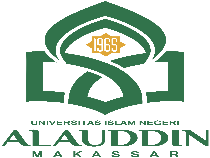 UNIVERSITAS ISLAM NEGERI ALAUDDIN MAKASSARUNIVERSITAS ISLAM NEGERI ALAUDDIN MAKASSARUNIVERSITAS ISLAM NEGERI ALAUDDIN MAKASSARUNIVERSITAS ISLAM NEGERI ALAUDDIN MAKASSARUNIVERSITAS ISLAM NEGERI ALAUDDIN MAKASSARUNIVERSITAS ISLAM NEGERI ALAUDDIN MAKASSARUNIVERSITAS ISLAM NEGERI ALAUDDIN MAKASSARUNIVERSITAS ISLAM NEGERI ALAUDDIN MAKASSARUNIVERSITAS ISLAM NEGERI ALAUDDIN MAKASSARUNIVERSITAS ISLAM NEGERI ALAUDDIN MAKASSARUNIVERSITAS ISLAM NEGERI ALAUDDIN MAKASSARPERIODEPERIODEFAKULTASFAKULTASFAKULTASTARBIYAH DAN KEGURUANTARBIYAH DAN KEGURUANTARBIYAH DAN KEGURUANTARBIYAH DAN KEGURUANTARBIYAH DAN KEGURUANTARBIYAH DAN KEGURUANTARBIYAH DAN KEGURUANTARBIYAH DAN KEGURUAN2018-20192018-2019PROGRAM STUDI     PROGRAM STUDI     PROGRAM STUDI     PENDIDIKAN ISLAM ANAK USIA DINI (PIAUD)PENDIDIKAN ISLAM ANAK USIA DINI (PIAUD)PENDIDIKAN ISLAM ANAK USIA DINI (PIAUD)PENDIDIKAN ISLAM ANAK USIA DINI (PIAUD)PENDIDIKAN ISLAM ANAK USIA DINI (PIAUD)PENDIDIKAN ISLAM ANAK USIA DINI (PIAUD)PENDIDIKAN ISLAM ANAK USIA DINI (PIAUD)PENDIDIKAN ISLAM ANAK USIA DINI (PIAUD)2018-20192018-2019RENCANA PEMBELAJARAN SEMESTERRENCANA PEMBELAJARAN SEMESTERRENCANA PEMBELAJARAN SEMESTERRENCANA PEMBELAJARAN SEMESTERRENCANA PEMBELAJARAN SEMESTERRENCANA PEMBELAJARAN SEMESTERRENCANA PEMBELAJARAN SEMESTERRENCANA PEMBELAJARAN SEMESTERRENCANA PEMBELAJARAN SEMESTERRENCANA PEMBELAJARAN SEMESTERRENCANA PEMBELAJARAN SEMESTERRENCANA PEMBELAJARAN SEMESTERRENCANA PEMBELAJARAN SEMESTERRENCANA PEMBELAJARAN SEMESTERRENCANA PEMBELAJARAN SEMESTERRENCANA PEMBELAJARAN SEMESTERRENCANA PEMBELAJARAN SEMESTERNAMA MATA KULIAHNAMA MATA KULIAHNAMA MATA KULIAHNAMA MATA KULIAHNAMA MATA KULIAHKODE Rumpun MKRumpun MKRumpun MKBobot (sks)SEMESTERSEMESTERTANGGAL REVISITANGGAL REVISITANGGAL REVISINO.DOKUMENNO.DOKUMENBIMBINGAN ANAK USIA DINIBIMBINGAN ANAK USIA DINIBIMBINGAN ANAK USIA DINIBIMBINGAN ANAK USIA DINIBIMBINGAN ANAK USIA DINIAUD320020MK ProdiMK ProdiMK Prodi2 SKS04 Maret 201904 Maret 201904 Maret 2019PENGESAHANPENGESAHANPENGESAHANPENGESAHANPENGESAHANDOSEN DOSEN DOSEN TANDA TANGANKETUA PROGRAM STUDIKETUA PROGRAM STUDITANDA TANGANTANDA TANGANTANDA TANGANPENGESAHANPENGESAHANPENGESAHANPENGESAHANPENGESAHANUmi Kusyairy, S.Psi., M.A.Umi Kusyairy, S.Psi., M.A.Umi Kusyairy, S.Psi., M.A.Dr. M.Yusuf T., S.Ag., M.Ag.Dr. M.Yusuf T., S.Ag., M.Ag.PENGESAHANPENGESAHANPENGESAHANPENGESAHANPENGESAHANUmi Kusyairy, S.Psi., M.A.Umi Kusyairy, S.Psi., M.A.Umi Kusyairy, S.Psi., M.A.Dr. M.Yusuf T., S.Ag., M.Ag.Dr. M.Yusuf T., S.Ag., M.Ag.CAPAIAN PEMBELAJARAN CAPAIAN PEMBELAJARAN CAPAIAN PEMBELAJARAN CAPAIAN PEMBELAJARAN CAPAIAN PEMBELAJARAN CP-ProdiBekerjasama dan memiliki kepekaan sosial serta kepedulian terhadap masyarakat dan lingkungan (ST6).Bekerjasama dan memiliki kepekaan sosial serta kepedulian terhadap masyarakat dan lingkungan (ST6).Bekerjasama dan memiliki kepekaan sosial serta kepedulian terhadap masyarakat dan lingkungan (ST6).Bekerjasama dan memiliki kepekaan sosial serta kepedulian terhadap masyarakat dan lingkungan (ST6).Bekerjasama dan memiliki kepekaan sosial serta kepedulian terhadap masyarakat dan lingkungan (ST6).Bekerjasama dan memiliki kepekaan sosial serta kepedulian terhadap masyarakat dan lingkungan (ST6).Bekerjasama dan memiliki kepekaan sosial serta kepedulian terhadap masyarakat dan lingkungan (ST6).Bekerjasama dan memiliki kepekaan sosial serta kepedulian terhadap masyarakat dan lingkungan (ST6).Bekerjasama dan memiliki kepekaan sosial serta kepedulian terhadap masyarakat dan lingkungan (ST6).Bekerjasama dan memiliki kepekaan sosial serta kepedulian terhadap masyarakat dan lingkungan (ST6).Bekerjasama dan memiliki kepekaan sosial serta kepedulian terhadap masyarakat dan lingkungan (ST6).CAPAIAN PEMBELAJARAN CAPAIAN PEMBELAJARAN CAPAIAN PEMBELAJARAN CAPAIAN PEMBELAJARAN CAPAIAN PEMBELAJARAN CP-ProdiMenunjukkan sikap bertanggungjawab atas pekerjaan di bidang keahliannya secara mandiri (ST9)Menunjukkan sikap bertanggungjawab atas pekerjaan di bidang keahliannya secara mandiri (ST9)Menunjukkan sikap bertanggungjawab atas pekerjaan di bidang keahliannya secara mandiri (ST9)Menunjukkan sikap bertanggungjawab atas pekerjaan di bidang keahliannya secara mandiri (ST9)Menunjukkan sikap bertanggungjawab atas pekerjaan di bidang keahliannya secara mandiri (ST9)Menunjukkan sikap bertanggungjawab atas pekerjaan di bidang keahliannya secara mandiri (ST9)Menunjukkan sikap bertanggungjawab atas pekerjaan di bidang keahliannya secara mandiri (ST9)Menunjukkan sikap bertanggungjawab atas pekerjaan di bidang keahliannya secara mandiri (ST9)Menunjukkan sikap bertanggungjawab atas pekerjaan di bidang keahliannya secara mandiri (ST9)Menunjukkan sikap bertanggungjawab atas pekerjaan di bidang keahliannya secara mandiri (ST9)Menunjukkan sikap bertanggungjawab atas pekerjaan di bidang keahliannya secara mandiri (ST9)CAPAIAN PEMBELAJARAN CAPAIAN PEMBELAJARAN CAPAIAN PEMBELAJARAN CAPAIAN PEMBELAJARAN CAPAIAN PEMBELAJARAN CP-ProdiMenampilkan diri sebagai pribadi yang stabil, dewasa, arif dan berwibawa serta berkemampuan adaptasi (adaptability), fleksibiltas (flexibility), pengendalian diri, (self direction),  secara baik dan penuh inisitaif di tempat tugas (ST14)Menampilkan diri sebagai pribadi yang stabil, dewasa, arif dan berwibawa serta berkemampuan adaptasi (adaptability), fleksibiltas (flexibility), pengendalian diri, (self direction),  secara baik dan penuh inisitaif di tempat tugas (ST14)Menampilkan diri sebagai pribadi yang stabil, dewasa, arif dan berwibawa serta berkemampuan adaptasi (adaptability), fleksibiltas (flexibility), pengendalian diri, (self direction),  secara baik dan penuh inisitaif di tempat tugas (ST14)Menampilkan diri sebagai pribadi yang stabil, dewasa, arif dan berwibawa serta berkemampuan adaptasi (adaptability), fleksibiltas (flexibility), pengendalian diri, (self direction),  secara baik dan penuh inisitaif di tempat tugas (ST14)Menampilkan diri sebagai pribadi yang stabil, dewasa, arif dan berwibawa serta berkemampuan adaptasi (adaptability), fleksibiltas (flexibility), pengendalian diri, (self direction),  secara baik dan penuh inisitaif di tempat tugas (ST14)Menampilkan diri sebagai pribadi yang stabil, dewasa, arif dan berwibawa serta berkemampuan adaptasi (adaptability), fleksibiltas (flexibility), pengendalian diri, (self direction),  secara baik dan penuh inisitaif di tempat tugas (ST14)Menampilkan diri sebagai pribadi yang stabil, dewasa, arif dan berwibawa serta berkemampuan adaptasi (adaptability), fleksibiltas (flexibility), pengendalian diri, (self direction),  secara baik dan penuh inisitaif di tempat tugas (ST14)Menampilkan diri sebagai pribadi yang stabil, dewasa, arif dan berwibawa serta berkemampuan adaptasi (adaptability), fleksibiltas (flexibility), pengendalian diri, (self direction),  secara baik dan penuh inisitaif di tempat tugas (ST14)Menampilkan diri sebagai pribadi yang stabil, dewasa, arif dan berwibawa serta berkemampuan adaptasi (adaptability), fleksibiltas (flexibility), pengendalian diri, (self direction),  secara baik dan penuh inisitaif di tempat tugas (ST14)Menampilkan diri sebagai pribadi yang stabil, dewasa, arif dan berwibawa serta berkemampuan adaptasi (adaptability), fleksibiltas (flexibility), pengendalian diri, (self direction),  secara baik dan penuh inisitaif di tempat tugas (ST14)Menampilkan diri sebagai pribadi yang stabil, dewasa, arif dan berwibawa serta berkemampuan adaptasi (adaptability), fleksibiltas (flexibility), pengendalian diri, (self direction),  secara baik dan penuh inisitaif di tempat tugas (ST14)CAPAIAN PEMBELAJARAN CAPAIAN PEMBELAJARAN CAPAIAN PEMBELAJARAN CAPAIAN PEMBELAJARAN CAPAIAN PEMBELAJARAN CP-ProdiMenguasai pengetahuan dan langkah-langkah integrasi keilmuan (agama dan sains) sebagai paradigma keilmuan (P6),Menguasai pengetahuan dan langkah-langkah integrasi keilmuan (agama dan sains) sebagai paradigma keilmuan (P6),Menguasai pengetahuan dan langkah-langkah integrasi keilmuan (agama dan sains) sebagai paradigma keilmuan (P6),Menguasai pengetahuan dan langkah-langkah integrasi keilmuan (agama dan sains) sebagai paradigma keilmuan (P6),Menguasai pengetahuan dan langkah-langkah integrasi keilmuan (agama dan sains) sebagai paradigma keilmuan (P6),Menguasai pengetahuan dan langkah-langkah integrasi keilmuan (agama dan sains) sebagai paradigma keilmuan (P6),Menguasai pengetahuan dan langkah-langkah integrasi keilmuan (agama dan sains) sebagai paradigma keilmuan (P6),Menguasai pengetahuan dan langkah-langkah integrasi keilmuan (agama dan sains) sebagai paradigma keilmuan (P6),Menguasai pengetahuan dan langkah-langkah integrasi keilmuan (agama dan sains) sebagai paradigma keilmuan (P6),Menguasai pengetahuan dan langkah-langkah integrasi keilmuan (agama dan sains) sebagai paradigma keilmuan (P6),Menguasai pengetahuan dan langkah-langkah integrasi keilmuan (agama dan sains) sebagai paradigma keilmuan (P6),CAPAIAN PEMBELAJARAN CAPAIAN PEMBELAJARAN CAPAIAN PEMBELAJARAN CAPAIAN PEMBELAJARAN CAPAIAN PEMBELAJARAN CP-ProdiMampu berkolaborasi dalam team, menunjukkan kemampuan kreatif (creativity skill), inovatif (innovation skill), berpikir kritis (critical thinking) dan pemecahan masalah (problem solving skill) dalam pengembangan keilmuan dan pelaksanaan tugas di dunia kerja: (KU12).Mampu berkolaborasi dalam team, menunjukkan kemampuan kreatif (creativity skill), inovatif (innovation skill), berpikir kritis (critical thinking) dan pemecahan masalah (problem solving skill) dalam pengembangan keilmuan dan pelaksanaan tugas di dunia kerja: (KU12).Mampu berkolaborasi dalam team, menunjukkan kemampuan kreatif (creativity skill), inovatif (innovation skill), berpikir kritis (critical thinking) dan pemecahan masalah (problem solving skill) dalam pengembangan keilmuan dan pelaksanaan tugas di dunia kerja: (KU12).Mampu berkolaborasi dalam team, menunjukkan kemampuan kreatif (creativity skill), inovatif (innovation skill), berpikir kritis (critical thinking) dan pemecahan masalah (problem solving skill) dalam pengembangan keilmuan dan pelaksanaan tugas di dunia kerja: (KU12).Mampu berkolaborasi dalam team, menunjukkan kemampuan kreatif (creativity skill), inovatif (innovation skill), berpikir kritis (critical thinking) dan pemecahan masalah (problem solving skill) dalam pengembangan keilmuan dan pelaksanaan tugas di dunia kerja: (KU12).Mampu berkolaborasi dalam team, menunjukkan kemampuan kreatif (creativity skill), inovatif (innovation skill), berpikir kritis (critical thinking) dan pemecahan masalah (problem solving skill) dalam pengembangan keilmuan dan pelaksanaan tugas di dunia kerja: (KU12).Mampu berkolaborasi dalam team, menunjukkan kemampuan kreatif (creativity skill), inovatif (innovation skill), berpikir kritis (critical thinking) dan pemecahan masalah (problem solving skill) dalam pengembangan keilmuan dan pelaksanaan tugas di dunia kerja: (KU12).Mampu berkolaborasi dalam team, menunjukkan kemampuan kreatif (creativity skill), inovatif (innovation skill), berpikir kritis (critical thinking) dan pemecahan masalah (problem solving skill) dalam pengembangan keilmuan dan pelaksanaan tugas di dunia kerja: (KU12).Mampu berkolaborasi dalam team, menunjukkan kemampuan kreatif (creativity skill), inovatif (innovation skill), berpikir kritis (critical thinking) dan pemecahan masalah (problem solving skill) dalam pengembangan keilmuan dan pelaksanaan tugas di dunia kerja: (KU12).Mampu berkolaborasi dalam team, menunjukkan kemampuan kreatif (creativity skill), inovatif (innovation skill), berpikir kritis (critical thinking) dan pemecahan masalah (problem solving skill) dalam pengembangan keilmuan dan pelaksanaan tugas di dunia kerja: (KU12).Mampu berkolaborasi dalam team, menunjukkan kemampuan kreatif (creativity skill), inovatif (innovation skill), berpikir kritis (critical thinking) dan pemecahan masalah (problem solving skill) dalam pengembangan keilmuan dan pelaksanaan tugas di dunia kerja: (KU12).CAPAIAN PEMBELAJARAN CAPAIAN PEMBELAJARAN CAPAIAN PEMBELAJARAN CAPAIAN PEMBELAJARAN CAPAIAN PEMBELAJARAN CP-ProdiMampu mengembangkan keprofesian dan keilmuan terkait dengan anak usia dini di TK/RA dan satuan PAUD lainnya secara berkelanjutan, mandiri dan kolektif melalui pengembangan diri dan pemanfaatan teknologi informasi dan komunikasi dalam kerangka mewujudkan kinerja diri sebagai pendidik sejati (KS8). Mampu mengembangkan keprofesian dan keilmuan terkait dengan anak usia dini di TK/RA dan satuan PAUD lainnya secara berkelanjutan, mandiri dan kolektif melalui pengembangan diri dan pemanfaatan teknologi informasi dan komunikasi dalam kerangka mewujudkan kinerja diri sebagai pendidik sejati (KS8). Mampu mengembangkan keprofesian dan keilmuan terkait dengan anak usia dini di TK/RA dan satuan PAUD lainnya secara berkelanjutan, mandiri dan kolektif melalui pengembangan diri dan pemanfaatan teknologi informasi dan komunikasi dalam kerangka mewujudkan kinerja diri sebagai pendidik sejati (KS8). Mampu mengembangkan keprofesian dan keilmuan terkait dengan anak usia dini di TK/RA dan satuan PAUD lainnya secara berkelanjutan, mandiri dan kolektif melalui pengembangan diri dan pemanfaatan teknologi informasi dan komunikasi dalam kerangka mewujudkan kinerja diri sebagai pendidik sejati (KS8). Mampu mengembangkan keprofesian dan keilmuan terkait dengan anak usia dini di TK/RA dan satuan PAUD lainnya secara berkelanjutan, mandiri dan kolektif melalui pengembangan diri dan pemanfaatan teknologi informasi dan komunikasi dalam kerangka mewujudkan kinerja diri sebagai pendidik sejati (KS8). Mampu mengembangkan keprofesian dan keilmuan terkait dengan anak usia dini di TK/RA dan satuan PAUD lainnya secara berkelanjutan, mandiri dan kolektif melalui pengembangan diri dan pemanfaatan teknologi informasi dan komunikasi dalam kerangka mewujudkan kinerja diri sebagai pendidik sejati (KS8). Mampu mengembangkan keprofesian dan keilmuan terkait dengan anak usia dini di TK/RA dan satuan PAUD lainnya secara berkelanjutan, mandiri dan kolektif melalui pengembangan diri dan pemanfaatan teknologi informasi dan komunikasi dalam kerangka mewujudkan kinerja diri sebagai pendidik sejati (KS8). Mampu mengembangkan keprofesian dan keilmuan terkait dengan anak usia dini di TK/RA dan satuan PAUD lainnya secara berkelanjutan, mandiri dan kolektif melalui pengembangan diri dan pemanfaatan teknologi informasi dan komunikasi dalam kerangka mewujudkan kinerja diri sebagai pendidik sejati (KS8). Mampu mengembangkan keprofesian dan keilmuan terkait dengan anak usia dini di TK/RA dan satuan PAUD lainnya secara berkelanjutan, mandiri dan kolektif melalui pengembangan diri dan pemanfaatan teknologi informasi dan komunikasi dalam kerangka mewujudkan kinerja diri sebagai pendidik sejati (KS8). Mampu mengembangkan keprofesian dan keilmuan terkait dengan anak usia dini di TK/RA dan satuan PAUD lainnya secara berkelanjutan, mandiri dan kolektif melalui pengembangan diri dan pemanfaatan teknologi informasi dan komunikasi dalam kerangka mewujudkan kinerja diri sebagai pendidik sejati (KS8). Mampu mengembangkan keprofesian dan keilmuan terkait dengan anak usia dini di TK/RA dan satuan PAUD lainnya secara berkelanjutan, mandiri dan kolektif melalui pengembangan diri dan pemanfaatan teknologi informasi dan komunikasi dalam kerangka mewujudkan kinerja diri sebagai pendidik sejati (KS8). CAPAIAN PEMBELAJARAN CAPAIAN PEMBELAJARAN CAPAIAN PEMBELAJARAN CAPAIAN PEMBELAJARAN CAPAIAN PEMBELAJARAN Mahasiswa dapat disiplin, mandiri dan mengumpulkan tugas tepat waktu (aspek afeksi).Mahasiswa dapat disiplin, mandiri dan mengumpulkan tugas tepat waktu (aspek afeksi).Mahasiswa dapat disiplin, mandiri dan mengumpulkan tugas tepat waktu (aspek afeksi).Mahasiswa dapat disiplin, mandiri dan mengumpulkan tugas tepat waktu (aspek afeksi).Mahasiswa dapat disiplin, mandiri dan mengumpulkan tugas tepat waktu (aspek afeksi).Mahasiswa dapat disiplin, mandiri dan mengumpulkan tugas tepat waktu (aspek afeksi).Mahasiswa dapat disiplin, mandiri dan mengumpulkan tugas tepat waktu (aspek afeksi).Mahasiswa dapat disiplin, mandiri dan mengumpulkan tugas tepat waktu (aspek afeksi).Mahasiswa dapat disiplin, mandiri dan mengumpulkan tugas tepat waktu (aspek afeksi).Mahasiswa dapat disiplin, mandiri dan mengumpulkan tugas tepat waktu (aspek afeksi).Mahasiswa dapat disiplin, mandiri dan mengumpulkan tugas tepat waktu (aspek afeksi).CAPAIAN PEMBELAJARAN CAPAIAN PEMBELAJARAN CAPAIAN PEMBELAJARAN CAPAIAN PEMBELAJARAN CAPAIAN PEMBELAJARAN Mahasiswa dapat bekerjasama mencari dan menghubungkan berbagai referensi melalui diskusi kelompok dengan baik (aspek afeksi).Mahasiswa dapat bekerjasama mencari dan menghubungkan berbagai referensi melalui diskusi kelompok dengan baik (aspek afeksi).Mahasiswa dapat bekerjasama mencari dan menghubungkan berbagai referensi melalui diskusi kelompok dengan baik (aspek afeksi).Mahasiswa dapat bekerjasama mencari dan menghubungkan berbagai referensi melalui diskusi kelompok dengan baik (aspek afeksi).Mahasiswa dapat bekerjasama mencari dan menghubungkan berbagai referensi melalui diskusi kelompok dengan baik (aspek afeksi).Mahasiswa dapat bekerjasama mencari dan menghubungkan berbagai referensi melalui diskusi kelompok dengan baik (aspek afeksi).Mahasiswa dapat bekerjasama mencari dan menghubungkan berbagai referensi melalui diskusi kelompok dengan baik (aspek afeksi).Mahasiswa dapat bekerjasama mencari dan menghubungkan berbagai referensi melalui diskusi kelompok dengan baik (aspek afeksi).Mahasiswa dapat bekerjasama mencari dan menghubungkan berbagai referensi melalui diskusi kelompok dengan baik (aspek afeksi).Mahasiswa dapat bekerjasama mencari dan menghubungkan berbagai referensi melalui diskusi kelompok dengan baik (aspek afeksi).Mahasiswa dapat bekerjasama mencari dan menghubungkan berbagai referensi melalui diskusi kelompok dengan baik (aspek afeksi).CAPAIAN PEMBELAJARAN CAPAIAN PEMBELAJARAN CAPAIAN PEMBELAJARAN CAPAIAN PEMBELAJARAN CAPAIAN PEMBELAJARAN CP-MKMahasiswa dapat menganalisis definisi Bimbingan menurut para ahli dan pendapat pribadinya sendiri, dan fungsi Bimbingan (aspek kognitif).Mahasiswa dapat menganalisis definisi Bimbingan menurut para ahli dan pendapat pribadinya sendiri, dan fungsi Bimbingan (aspek kognitif).Mahasiswa dapat menganalisis definisi Bimbingan menurut para ahli dan pendapat pribadinya sendiri, dan fungsi Bimbingan (aspek kognitif).Mahasiswa dapat menganalisis definisi Bimbingan menurut para ahli dan pendapat pribadinya sendiri, dan fungsi Bimbingan (aspek kognitif).Mahasiswa dapat menganalisis definisi Bimbingan menurut para ahli dan pendapat pribadinya sendiri, dan fungsi Bimbingan (aspek kognitif).Mahasiswa dapat menganalisis definisi Bimbingan menurut para ahli dan pendapat pribadinya sendiri, dan fungsi Bimbingan (aspek kognitif).Mahasiswa dapat menganalisis definisi Bimbingan menurut para ahli dan pendapat pribadinya sendiri, dan fungsi Bimbingan (aspek kognitif).Mahasiswa dapat menganalisis definisi Bimbingan menurut para ahli dan pendapat pribadinya sendiri, dan fungsi Bimbingan (aspek kognitif).Mahasiswa dapat menganalisis definisi Bimbingan menurut para ahli dan pendapat pribadinya sendiri, dan fungsi Bimbingan (aspek kognitif).Mahasiswa dapat menganalisis definisi Bimbingan menurut para ahli dan pendapat pribadinya sendiri, dan fungsi Bimbingan (aspek kognitif).Mahasiswa dapat menganalisis definisi Bimbingan menurut para ahli dan pendapat pribadinya sendiri, dan fungsi Bimbingan (aspek kognitif).CAPAIAN PEMBELAJARAN CAPAIAN PEMBELAJARAN CAPAIAN PEMBELAJARAN CAPAIAN PEMBELAJARAN CAPAIAN PEMBELAJARAN CP-MKMahasiswa dapat menganalisis definisi Bimbingan Anak Usia Dini (BAUD) menurut para ahli dan pendapat pribadinya sendiri (aspek kognitif).Mahasiswa dapat menganalisis definisi Bimbingan Anak Usia Dini (BAUD) menurut para ahli dan pendapat pribadinya sendiri (aspek kognitif).Mahasiswa dapat menganalisis definisi Bimbingan Anak Usia Dini (BAUD) menurut para ahli dan pendapat pribadinya sendiri (aspek kognitif).Mahasiswa dapat menganalisis definisi Bimbingan Anak Usia Dini (BAUD) menurut para ahli dan pendapat pribadinya sendiri (aspek kognitif).Mahasiswa dapat menganalisis definisi Bimbingan Anak Usia Dini (BAUD) menurut para ahli dan pendapat pribadinya sendiri (aspek kognitif).Mahasiswa dapat menganalisis definisi Bimbingan Anak Usia Dini (BAUD) menurut para ahli dan pendapat pribadinya sendiri (aspek kognitif).Mahasiswa dapat menganalisis definisi Bimbingan Anak Usia Dini (BAUD) menurut para ahli dan pendapat pribadinya sendiri (aspek kognitif).Mahasiswa dapat menganalisis definisi Bimbingan Anak Usia Dini (BAUD) menurut para ahli dan pendapat pribadinya sendiri (aspek kognitif).Mahasiswa dapat menganalisis definisi Bimbingan Anak Usia Dini (BAUD) menurut para ahli dan pendapat pribadinya sendiri (aspek kognitif).Mahasiswa dapat menganalisis definisi Bimbingan Anak Usia Dini (BAUD) menurut para ahli dan pendapat pribadinya sendiri (aspek kognitif).Mahasiswa dapat menganalisis definisi Bimbingan Anak Usia Dini (BAUD) menurut para ahli dan pendapat pribadinya sendiri (aspek kognitif).CAPAIAN PEMBELAJARAN CAPAIAN PEMBELAJARAN CAPAIAN PEMBELAJARAN CAPAIAN PEMBELAJARAN CAPAIAN PEMBELAJARAN CP-MKMahasiswa dapat mengklasifikasikan dan menghubungkan tujuan, fungsi, asas, prinsip dan ruang lingkup, dan implikasi pelaksanaan Bimbingan di PAUD (aspek kognitif).Mahasiswa dapat mengklasifikasikan dan menghubungkan tujuan, fungsi, asas, prinsip dan ruang lingkup, dan implikasi pelaksanaan Bimbingan di PAUD (aspek kognitif).Mahasiswa dapat mengklasifikasikan dan menghubungkan tujuan, fungsi, asas, prinsip dan ruang lingkup, dan implikasi pelaksanaan Bimbingan di PAUD (aspek kognitif).Mahasiswa dapat mengklasifikasikan dan menghubungkan tujuan, fungsi, asas, prinsip dan ruang lingkup, dan implikasi pelaksanaan Bimbingan di PAUD (aspek kognitif).Mahasiswa dapat mengklasifikasikan dan menghubungkan tujuan, fungsi, asas, prinsip dan ruang lingkup, dan implikasi pelaksanaan Bimbingan di PAUD (aspek kognitif).Mahasiswa dapat mengklasifikasikan dan menghubungkan tujuan, fungsi, asas, prinsip dan ruang lingkup, dan implikasi pelaksanaan Bimbingan di PAUD (aspek kognitif).Mahasiswa dapat mengklasifikasikan dan menghubungkan tujuan, fungsi, asas, prinsip dan ruang lingkup, dan implikasi pelaksanaan Bimbingan di PAUD (aspek kognitif).Mahasiswa dapat mengklasifikasikan dan menghubungkan tujuan, fungsi, asas, prinsip dan ruang lingkup, dan implikasi pelaksanaan Bimbingan di PAUD (aspek kognitif).Mahasiswa dapat mengklasifikasikan dan menghubungkan tujuan, fungsi, asas, prinsip dan ruang lingkup, dan implikasi pelaksanaan Bimbingan di PAUD (aspek kognitif).Mahasiswa dapat mengklasifikasikan dan menghubungkan tujuan, fungsi, asas, prinsip dan ruang lingkup, dan implikasi pelaksanaan Bimbingan di PAUD (aspek kognitif).Mahasiswa dapat mengklasifikasikan dan menghubungkan tujuan, fungsi, asas, prinsip dan ruang lingkup, dan implikasi pelaksanaan Bimbingan di PAUD (aspek kognitif).CAPAIAN PEMBELAJARAN CAPAIAN PEMBELAJARAN CAPAIAN PEMBELAJARAN CAPAIAN PEMBELAJARAN CAPAIAN PEMBELAJARAN CP-MKMahasiswa dapat menjabarkan pelaksanaan Bimbingan di PAUD (aspek kognitif)Mahasiswa dapat menjabarkan pelaksanaan Bimbingan di PAUD (aspek kognitif)Mahasiswa dapat menjabarkan pelaksanaan Bimbingan di PAUD (aspek kognitif)Mahasiswa dapat menjabarkan pelaksanaan Bimbingan di PAUD (aspek kognitif)Mahasiswa dapat menjabarkan pelaksanaan Bimbingan di PAUD (aspek kognitif)Mahasiswa dapat menjabarkan pelaksanaan Bimbingan di PAUD (aspek kognitif)Mahasiswa dapat menjabarkan pelaksanaan Bimbingan di PAUD (aspek kognitif)Mahasiswa dapat menjabarkan pelaksanaan Bimbingan di PAUD (aspek kognitif)Mahasiswa dapat menjabarkan pelaksanaan Bimbingan di PAUD (aspek kognitif)Mahasiswa dapat menjabarkan pelaksanaan Bimbingan di PAUD (aspek kognitif)Mahasiswa dapat menjabarkan pelaksanaan Bimbingan di PAUD (aspek kognitif)CAPAIAN PEMBELAJARAN CAPAIAN PEMBELAJARAN CAPAIAN PEMBELAJARAN CAPAIAN PEMBELAJARAN CAPAIAN PEMBELAJARAN CP-MKMahasiswa dapat menganalisis pelaksanaan Bimbingan di PAUD (aspek kognitif)Mahasiswa dapat menganalisis pelaksanaan Bimbingan di PAUD (aspek kognitif)Mahasiswa dapat menganalisis pelaksanaan Bimbingan di PAUD (aspek kognitif)Mahasiswa dapat menganalisis pelaksanaan Bimbingan di PAUD (aspek kognitif)Mahasiswa dapat menganalisis pelaksanaan Bimbingan di PAUD (aspek kognitif)Mahasiswa dapat menganalisis pelaksanaan Bimbingan di PAUD (aspek kognitif)Mahasiswa dapat menganalisis pelaksanaan Bimbingan di PAUD (aspek kognitif)Mahasiswa dapat menganalisis pelaksanaan Bimbingan di PAUD (aspek kognitif)Mahasiswa dapat menganalisis pelaksanaan Bimbingan di PAUD (aspek kognitif)Mahasiswa dapat menganalisis pelaksanaan Bimbingan di PAUD (aspek kognitif)Mahasiswa dapat menganalisis pelaksanaan Bimbingan di PAUD (aspek kognitif)CAPAIAN PEMBELAJARAN CAPAIAN PEMBELAJARAN CAPAIAN PEMBELAJARAN CAPAIAN PEMBELAJARAN CAPAIAN PEMBELAJARAN CP-MKMahasiswa dapat mengkaji permasalahan AUD secara berkelompok di lembaga PAUD (aspek kognitif)Mahasiswa dapat mengkaji permasalahan AUD secara berkelompok di lembaga PAUD (aspek kognitif)Mahasiswa dapat mengkaji permasalahan AUD secara berkelompok di lembaga PAUD (aspek kognitif)Mahasiswa dapat mengkaji permasalahan AUD secara berkelompok di lembaga PAUD (aspek kognitif)Mahasiswa dapat mengkaji permasalahan AUD secara berkelompok di lembaga PAUD (aspek kognitif)Mahasiswa dapat mengkaji permasalahan AUD secara berkelompok di lembaga PAUD (aspek kognitif)Mahasiswa dapat mengkaji permasalahan AUD secara berkelompok di lembaga PAUD (aspek kognitif)Mahasiswa dapat mengkaji permasalahan AUD secara berkelompok di lembaga PAUD (aspek kognitif)Mahasiswa dapat mengkaji permasalahan AUD secara berkelompok di lembaga PAUD (aspek kognitif)Mahasiswa dapat mengkaji permasalahan AUD secara berkelompok di lembaga PAUD (aspek kognitif)Mahasiswa dapat mengkaji permasalahan AUD secara berkelompok di lembaga PAUD (aspek kognitif)CAPAIAN PEMBELAJARAN CAPAIAN PEMBELAJARAN CAPAIAN PEMBELAJARAN CAPAIAN PEMBELAJARAN CAPAIAN PEMBELAJARAN CP-MKMahasiswa dapat mengkaji penanganan kasus AUD secara berkelompok dan terorganisir guna penyelesaian Tugas Akhir kelompok Bimbingan AUD di lapangan dan dipresentasikan bersama kelompok di kelas (aspek kognitif).Mahasiswa dapat mengkaji penanganan kasus AUD secara berkelompok dan terorganisir guna penyelesaian Tugas Akhir kelompok Bimbingan AUD di lapangan dan dipresentasikan bersama kelompok di kelas (aspek kognitif).Mahasiswa dapat mengkaji penanganan kasus AUD secara berkelompok dan terorganisir guna penyelesaian Tugas Akhir kelompok Bimbingan AUD di lapangan dan dipresentasikan bersama kelompok di kelas (aspek kognitif).Mahasiswa dapat mengkaji penanganan kasus AUD secara berkelompok dan terorganisir guna penyelesaian Tugas Akhir kelompok Bimbingan AUD di lapangan dan dipresentasikan bersama kelompok di kelas (aspek kognitif).Mahasiswa dapat mengkaji penanganan kasus AUD secara berkelompok dan terorganisir guna penyelesaian Tugas Akhir kelompok Bimbingan AUD di lapangan dan dipresentasikan bersama kelompok di kelas (aspek kognitif).Mahasiswa dapat mengkaji penanganan kasus AUD secara berkelompok dan terorganisir guna penyelesaian Tugas Akhir kelompok Bimbingan AUD di lapangan dan dipresentasikan bersama kelompok di kelas (aspek kognitif).Mahasiswa dapat mengkaji penanganan kasus AUD secara berkelompok dan terorganisir guna penyelesaian Tugas Akhir kelompok Bimbingan AUD di lapangan dan dipresentasikan bersama kelompok di kelas (aspek kognitif).Mahasiswa dapat mengkaji penanganan kasus AUD secara berkelompok dan terorganisir guna penyelesaian Tugas Akhir kelompok Bimbingan AUD di lapangan dan dipresentasikan bersama kelompok di kelas (aspek kognitif).Mahasiswa dapat mengkaji penanganan kasus AUD secara berkelompok dan terorganisir guna penyelesaian Tugas Akhir kelompok Bimbingan AUD di lapangan dan dipresentasikan bersama kelompok di kelas (aspek kognitif).Mahasiswa dapat mengkaji penanganan kasus AUD secara berkelompok dan terorganisir guna penyelesaian Tugas Akhir kelompok Bimbingan AUD di lapangan dan dipresentasikan bersama kelompok di kelas (aspek kognitif).Mahasiswa dapat mengkaji penanganan kasus AUD secara berkelompok dan terorganisir guna penyelesaian Tugas Akhir kelompok Bimbingan AUD di lapangan dan dipresentasikan bersama kelompok di kelas (aspek kognitif).CAPAIAN PEMBELAJARAN CAPAIAN PEMBELAJARAN CAPAIAN PEMBELAJARAN CAPAIAN PEMBELAJARAN CAPAIAN PEMBELAJARAN CP-MKMahasiswa dapat menganalisis pengembangan layanan Bimbingan dan merancang pengembangan profesi guru BK di lembaga PAUD melalui berbagai jenis referensi dan menggunakan mind mapping dengan baik yang terintegrasikan dengan nilai Islami (aspek kognitif dan psikomotorik).Mahasiswa dapat menganalisis pengembangan layanan Bimbingan dan merancang pengembangan profesi guru BK di lembaga PAUD melalui berbagai jenis referensi dan menggunakan mind mapping dengan baik yang terintegrasikan dengan nilai Islami (aspek kognitif dan psikomotorik).Mahasiswa dapat menganalisis pengembangan layanan Bimbingan dan merancang pengembangan profesi guru BK di lembaga PAUD melalui berbagai jenis referensi dan menggunakan mind mapping dengan baik yang terintegrasikan dengan nilai Islami (aspek kognitif dan psikomotorik).Mahasiswa dapat menganalisis pengembangan layanan Bimbingan dan merancang pengembangan profesi guru BK di lembaga PAUD melalui berbagai jenis referensi dan menggunakan mind mapping dengan baik yang terintegrasikan dengan nilai Islami (aspek kognitif dan psikomotorik).Mahasiswa dapat menganalisis pengembangan layanan Bimbingan dan merancang pengembangan profesi guru BK di lembaga PAUD melalui berbagai jenis referensi dan menggunakan mind mapping dengan baik yang terintegrasikan dengan nilai Islami (aspek kognitif dan psikomotorik).Mahasiswa dapat menganalisis pengembangan layanan Bimbingan dan merancang pengembangan profesi guru BK di lembaga PAUD melalui berbagai jenis referensi dan menggunakan mind mapping dengan baik yang terintegrasikan dengan nilai Islami (aspek kognitif dan psikomotorik).Mahasiswa dapat menganalisis pengembangan layanan Bimbingan dan merancang pengembangan profesi guru BK di lembaga PAUD melalui berbagai jenis referensi dan menggunakan mind mapping dengan baik yang terintegrasikan dengan nilai Islami (aspek kognitif dan psikomotorik).Mahasiswa dapat menganalisis pengembangan layanan Bimbingan dan merancang pengembangan profesi guru BK di lembaga PAUD melalui berbagai jenis referensi dan menggunakan mind mapping dengan baik yang terintegrasikan dengan nilai Islami (aspek kognitif dan psikomotorik).Mahasiswa dapat menganalisis pengembangan layanan Bimbingan dan merancang pengembangan profesi guru BK di lembaga PAUD melalui berbagai jenis referensi dan menggunakan mind mapping dengan baik yang terintegrasikan dengan nilai Islami (aspek kognitif dan psikomotorik).Mahasiswa dapat menganalisis pengembangan layanan Bimbingan dan merancang pengembangan profesi guru BK di lembaga PAUD melalui berbagai jenis referensi dan menggunakan mind mapping dengan baik yang terintegrasikan dengan nilai Islami (aspek kognitif dan psikomotorik).Mahasiswa dapat menganalisis pengembangan layanan Bimbingan dan merancang pengembangan profesi guru BK di lembaga PAUD melalui berbagai jenis referensi dan menggunakan mind mapping dengan baik yang terintegrasikan dengan nilai Islami (aspek kognitif dan psikomotorik).DESKRIPSI MATA KULIAHDESKRIPSI MATA KULIAHDESKRIPSI MATA KULIAHDESKRIPSI MATA KULIAHDESKRIPSI MATA KULIAHMatakuliah ini merupakan matakuliah komponen fakultas yang wajib diikuti oleh semua mahasiswa Jurusan Pendidikan Islam Anak Usia Dini (PIAUD).  Hal disebabkan karena sebagai calon pendidik Anak Usia Dini (AUD), para mahasiswa harus memahami kondisi psikologis dan proses pengaplikasian metode bimbingan pada AUD. Matakuliah ini membahas tentang konsep dasar Bimbingan; konsep dasar Bimbingan AUD; dan pelaksanaan Bimbingan di PAUD. Selain itu matakuliah ini memperkenalkan kepada mahasiswa tentang permasalahan AUD, penanganan kasus AUD, pengembangan layanan Bimbingan AUD, serta profesi guru Bimbingan di lembaga PAUD, melalui observasi langsung dan kegiatan praktik keterampilan bimbingan yang berlaku di lingkungan sekolah PAUD, serta menghubungkannya dengan teori dalam Bimbingan AUD yang diintegrasikan dengan pesrpektif Islam. Matakuliah ini merupakan matakuliah komponen fakultas yang wajib diikuti oleh semua mahasiswa Jurusan Pendidikan Islam Anak Usia Dini (PIAUD).  Hal disebabkan karena sebagai calon pendidik Anak Usia Dini (AUD), para mahasiswa harus memahami kondisi psikologis dan proses pengaplikasian metode bimbingan pada AUD. Matakuliah ini membahas tentang konsep dasar Bimbingan; konsep dasar Bimbingan AUD; dan pelaksanaan Bimbingan di PAUD. Selain itu matakuliah ini memperkenalkan kepada mahasiswa tentang permasalahan AUD, penanganan kasus AUD, pengembangan layanan Bimbingan AUD, serta profesi guru Bimbingan di lembaga PAUD, melalui observasi langsung dan kegiatan praktik keterampilan bimbingan yang berlaku di lingkungan sekolah PAUD, serta menghubungkannya dengan teori dalam Bimbingan AUD yang diintegrasikan dengan pesrpektif Islam. Matakuliah ini merupakan matakuliah komponen fakultas yang wajib diikuti oleh semua mahasiswa Jurusan Pendidikan Islam Anak Usia Dini (PIAUD).  Hal disebabkan karena sebagai calon pendidik Anak Usia Dini (AUD), para mahasiswa harus memahami kondisi psikologis dan proses pengaplikasian metode bimbingan pada AUD. Matakuliah ini membahas tentang konsep dasar Bimbingan; konsep dasar Bimbingan AUD; dan pelaksanaan Bimbingan di PAUD. Selain itu matakuliah ini memperkenalkan kepada mahasiswa tentang permasalahan AUD, penanganan kasus AUD, pengembangan layanan Bimbingan AUD, serta profesi guru Bimbingan di lembaga PAUD, melalui observasi langsung dan kegiatan praktik keterampilan bimbingan yang berlaku di lingkungan sekolah PAUD, serta menghubungkannya dengan teori dalam Bimbingan AUD yang diintegrasikan dengan pesrpektif Islam. Matakuliah ini merupakan matakuliah komponen fakultas yang wajib diikuti oleh semua mahasiswa Jurusan Pendidikan Islam Anak Usia Dini (PIAUD).  Hal disebabkan karena sebagai calon pendidik Anak Usia Dini (AUD), para mahasiswa harus memahami kondisi psikologis dan proses pengaplikasian metode bimbingan pada AUD. Matakuliah ini membahas tentang konsep dasar Bimbingan; konsep dasar Bimbingan AUD; dan pelaksanaan Bimbingan di PAUD. Selain itu matakuliah ini memperkenalkan kepada mahasiswa tentang permasalahan AUD, penanganan kasus AUD, pengembangan layanan Bimbingan AUD, serta profesi guru Bimbingan di lembaga PAUD, melalui observasi langsung dan kegiatan praktik keterampilan bimbingan yang berlaku di lingkungan sekolah PAUD, serta menghubungkannya dengan teori dalam Bimbingan AUD yang diintegrasikan dengan pesrpektif Islam. Matakuliah ini merupakan matakuliah komponen fakultas yang wajib diikuti oleh semua mahasiswa Jurusan Pendidikan Islam Anak Usia Dini (PIAUD).  Hal disebabkan karena sebagai calon pendidik Anak Usia Dini (AUD), para mahasiswa harus memahami kondisi psikologis dan proses pengaplikasian metode bimbingan pada AUD. Matakuliah ini membahas tentang konsep dasar Bimbingan; konsep dasar Bimbingan AUD; dan pelaksanaan Bimbingan di PAUD. Selain itu matakuliah ini memperkenalkan kepada mahasiswa tentang permasalahan AUD, penanganan kasus AUD, pengembangan layanan Bimbingan AUD, serta profesi guru Bimbingan di lembaga PAUD, melalui observasi langsung dan kegiatan praktik keterampilan bimbingan yang berlaku di lingkungan sekolah PAUD, serta menghubungkannya dengan teori dalam Bimbingan AUD yang diintegrasikan dengan pesrpektif Islam. Matakuliah ini merupakan matakuliah komponen fakultas yang wajib diikuti oleh semua mahasiswa Jurusan Pendidikan Islam Anak Usia Dini (PIAUD).  Hal disebabkan karena sebagai calon pendidik Anak Usia Dini (AUD), para mahasiswa harus memahami kondisi psikologis dan proses pengaplikasian metode bimbingan pada AUD. Matakuliah ini membahas tentang konsep dasar Bimbingan; konsep dasar Bimbingan AUD; dan pelaksanaan Bimbingan di PAUD. Selain itu matakuliah ini memperkenalkan kepada mahasiswa tentang permasalahan AUD, penanganan kasus AUD, pengembangan layanan Bimbingan AUD, serta profesi guru Bimbingan di lembaga PAUD, melalui observasi langsung dan kegiatan praktik keterampilan bimbingan yang berlaku di lingkungan sekolah PAUD, serta menghubungkannya dengan teori dalam Bimbingan AUD yang diintegrasikan dengan pesrpektif Islam. Matakuliah ini merupakan matakuliah komponen fakultas yang wajib diikuti oleh semua mahasiswa Jurusan Pendidikan Islam Anak Usia Dini (PIAUD).  Hal disebabkan karena sebagai calon pendidik Anak Usia Dini (AUD), para mahasiswa harus memahami kondisi psikologis dan proses pengaplikasian metode bimbingan pada AUD. Matakuliah ini membahas tentang konsep dasar Bimbingan; konsep dasar Bimbingan AUD; dan pelaksanaan Bimbingan di PAUD. Selain itu matakuliah ini memperkenalkan kepada mahasiswa tentang permasalahan AUD, penanganan kasus AUD, pengembangan layanan Bimbingan AUD, serta profesi guru Bimbingan di lembaga PAUD, melalui observasi langsung dan kegiatan praktik keterampilan bimbingan yang berlaku di lingkungan sekolah PAUD, serta menghubungkannya dengan teori dalam Bimbingan AUD yang diintegrasikan dengan pesrpektif Islam. Matakuliah ini merupakan matakuliah komponen fakultas yang wajib diikuti oleh semua mahasiswa Jurusan Pendidikan Islam Anak Usia Dini (PIAUD).  Hal disebabkan karena sebagai calon pendidik Anak Usia Dini (AUD), para mahasiswa harus memahami kondisi psikologis dan proses pengaplikasian metode bimbingan pada AUD. Matakuliah ini membahas tentang konsep dasar Bimbingan; konsep dasar Bimbingan AUD; dan pelaksanaan Bimbingan di PAUD. Selain itu matakuliah ini memperkenalkan kepada mahasiswa tentang permasalahan AUD, penanganan kasus AUD, pengembangan layanan Bimbingan AUD, serta profesi guru Bimbingan di lembaga PAUD, melalui observasi langsung dan kegiatan praktik keterampilan bimbingan yang berlaku di lingkungan sekolah PAUD, serta menghubungkannya dengan teori dalam Bimbingan AUD yang diintegrasikan dengan pesrpektif Islam. Matakuliah ini merupakan matakuliah komponen fakultas yang wajib diikuti oleh semua mahasiswa Jurusan Pendidikan Islam Anak Usia Dini (PIAUD).  Hal disebabkan karena sebagai calon pendidik Anak Usia Dini (AUD), para mahasiswa harus memahami kondisi psikologis dan proses pengaplikasian metode bimbingan pada AUD. Matakuliah ini membahas tentang konsep dasar Bimbingan; konsep dasar Bimbingan AUD; dan pelaksanaan Bimbingan di PAUD. Selain itu matakuliah ini memperkenalkan kepada mahasiswa tentang permasalahan AUD, penanganan kasus AUD, pengembangan layanan Bimbingan AUD, serta profesi guru Bimbingan di lembaga PAUD, melalui observasi langsung dan kegiatan praktik keterampilan bimbingan yang berlaku di lingkungan sekolah PAUD, serta menghubungkannya dengan teori dalam Bimbingan AUD yang diintegrasikan dengan pesrpektif Islam. Matakuliah ini merupakan matakuliah komponen fakultas yang wajib diikuti oleh semua mahasiswa Jurusan Pendidikan Islam Anak Usia Dini (PIAUD).  Hal disebabkan karena sebagai calon pendidik Anak Usia Dini (AUD), para mahasiswa harus memahami kondisi psikologis dan proses pengaplikasian metode bimbingan pada AUD. Matakuliah ini membahas tentang konsep dasar Bimbingan; konsep dasar Bimbingan AUD; dan pelaksanaan Bimbingan di PAUD. Selain itu matakuliah ini memperkenalkan kepada mahasiswa tentang permasalahan AUD, penanganan kasus AUD, pengembangan layanan Bimbingan AUD, serta profesi guru Bimbingan di lembaga PAUD, melalui observasi langsung dan kegiatan praktik keterampilan bimbingan yang berlaku di lingkungan sekolah PAUD, serta menghubungkannya dengan teori dalam Bimbingan AUD yang diintegrasikan dengan pesrpektif Islam. Matakuliah ini merupakan matakuliah komponen fakultas yang wajib diikuti oleh semua mahasiswa Jurusan Pendidikan Islam Anak Usia Dini (PIAUD).  Hal disebabkan karena sebagai calon pendidik Anak Usia Dini (AUD), para mahasiswa harus memahami kondisi psikologis dan proses pengaplikasian metode bimbingan pada AUD. Matakuliah ini membahas tentang konsep dasar Bimbingan; konsep dasar Bimbingan AUD; dan pelaksanaan Bimbingan di PAUD. Selain itu matakuliah ini memperkenalkan kepada mahasiswa tentang permasalahan AUD, penanganan kasus AUD, pengembangan layanan Bimbingan AUD, serta profesi guru Bimbingan di lembaga PAUD, melalui observasi langsung dan kegiatan praktik keterampilan bimbingan yang berlaku di lingkungan sekolah PAUD, serta menghubungkannya dengan teori dalam Bimbingan AUD yang diintegrasikan dengan pesrpektif Islam. Matakuliah ini merupakan matakuliah komponen fakultas yang wajib diikuti oleh semua mahasiswa Jurusan Pendidikan Islam Anak Usia Dini (PIAUD).  Hal disebabkan karena sebagai calon pendidik Anak Usia Dini (AUD), para mahasiswa harus memahami kondisi psikologis dan proses pengaplikasian metode bimbingan pada AUD. Matakuliah ini membahas tentang konsep dasar Bimbingan; konsep dasar Bimbingan AUD; dan pelaksanaan Bimbingan di PAUD. Selain itu matakuliah ini memperkenalkan kepada mahasiswa tentang permasalahan AUD, penanganan kasus AUD, pengembangan layanan Bimbingan AUD, serta profesi guru Bimbingan di lembaga PAUD, melalui observasi langsung dan kegiatan praktik keterampilan bimbingan yang berlaku di lingkungan sekolah PAUD, serta menghubungkannya dengan teori dalam Bimbingan AUD yang diintegrasikan dengan pesrpektif Islam. DESKRIPSI MATA KULIAHDESKRIPSI MATA KULIAHDESKRIPSI MATA KULIAHDESKRIPSI MATA KULIAHDESKRIPSI MATA KULIAHMatakuliah ini merupakan matakuliah komponen fakultas yang wajib diikuti oleh semua mahasiswa Jurusan Pendidikan Islam Anak Usia Dini (PIAUD).  Hal disebabkan karena sebagai calon pendidik Anak Usia Dini (AUD), para mahasiswa harus memahami kondisi psikologis dan proses pengaplikasian metode bimbingan pada AUD. Matakuliah ini membahas tentang konsep dasar Bimbingan; konsep dasar Bimbingan AUD; dan pelaksanaan Bimbingan di PAUD. Selain itu matakuliah ini memperkenalkan kepada mahasiswa tentang permasalahan AUD, penanganan kasus AUD, pengembangan layanan Bimbingan AUD, serta profesi guru Bimbingan di lembaga PAUD, melalui observasi langsung dan kegiatan praktik keterampilan bimbingan yang berlaku di lingkungan sekolah PAUD, serta menghubungkannya dengan teori dalam Bimbingan AUD yang diintegrasikan dengan pesrpektif Islam. Matakuliah ini merupakan matakuliah komponen fakultas yang wajib diikuti oleh semua mahasiswa Jurusan Pendidikan Islam Anak Usia Dini (PIAUD).  Hal disebabkan karena sebagai calon pendidik Anak Usia Dini (AUD), para mahasiswa harus memahami kondisi psikologis dan proses pengaplikasian metode bimbingan pada AUD. Matakuliah ini membahas tentang konsep dasar Bimbingan; konsep dasar Bimbingan AUD; dan pelaksanaan Bimbingan di PAUD. Selain itu matakuliah ini memperkenalkan kepada mahasiswa tentang permasalahan AUD, penanganan kasus AUD, pengembangan layanan Bimbingan AUD, serta profesi guru Bimbingan di lembaga PAUD, melalui observasi langsung dan kegiatan praktik keterampilan bimbingan yang berlaku di lingkungan sekolah PAUD, serta menghubungkannya dengan teori dalam Bimbingan AUD yang diintegrasikan dengan pesrpektif Islam. Matakuliah ini merupakan matakuliah komponen fakultas yang wajib diikuti oleh semua mahasiswa Jurusan Pendidikan Islam Anak Usia Dini (PIAUD).  Hal disebabkan karena sebagai calon pendidik Anak Usia Dini (AUD), para mahasiswa harus memahami kondisi psikologis dan proses pengaplikasian metode bimbingan pada AUD. Matakuliah ini membahas tentang konsep dasar Bimbingan; konsep dasar Bimbingan AUD; dan pelaksanaan Bimbingan di PAUD. Selain itu matakuliah ini memperkenalkan kepada mahasiswa tentang permasalahan AUD, penanganan kasus AUD, pengembangan layanan Bimbingan AUD, serta profesi guru Bimbingan di lembaga PAUD, melalui observasi langsung dan kegiatan praktik keterampilan bimbingan yang berlaku di lingkungan sekolah PAUD, serta menghubungkannya dengan teori dalam Bimbingan AUD yang diintegrasikan dengan pesrpektif Islam. Matakuliah ini merupakan matakuliah komponen fakultas yang wajib diikuti oleh semua mahasiswa Jurusan Pendidikan Islam Anak Usia Dini (PIAUD).  Hal disebabkan karena sebagai calon pendidik Anak Usia Dini (AUD), para mahasiswa harus memahami kondisi psikologis dan proses pengaplikasian metode bimbingan pada AUD. Matakuliah ini membahas tentang konsep dasar Bimbingan; konsep dasar Bimbingan AUD; dan pelaksanaan Bimbingan di PAUD. Selain itu matakuliah ini memperkenalkan kepada mahasiswa tentang permasalahan AUD, penanganan kasus AUD, pengembangan layanan Bimbingan AUD, serta profesi guru Bimbingan di lembaga PAUD, melalui observasi langsung dan kegiatan praktik keterampilan bimbingan yang berlaku di lingkungan sekolah PAUD, serta menghubungkannya dengan teori dalam Bimbingan AUD yang diintegrasikan dengan pesrpektif Islam. Matakuliah ini merupakan matakuliah komponen fakultas yang wajib diikuti oleh semua mahasiswa Jurusan Pendidikan Islam Anak Usia Dini (PIAUD).  Hal disebabkan karena sebagai calon pendidik Anak Usia Dini (AUD), para mahasiswa harus memahami kondisi psikologis dan proses pengaplikasian metode bimbingan pada AUD. Matakuliah ini membahas tentang konsep dasar Bimbingan; konsep dasar Bimbingan AUD; dan pelaksanaan Bimbingan di PAUD. Selain itu matakuliah ini memperkenalkan kepada mahasiswa tentang permasalahan AUD, penanganan kasus AUD, pengembangan layanan Bimbingan AUD, serta profesi guru Bimbingan di lembaga PAUD, melalui observasi langsung dan kegiatan praktik keterampilan bimbingan yang berlaku di lingkungan sekolah PAUD, serta menghubungkannya dengan teori dalam Bimbingan AUD yang diintegrasikan dengan pesrpektif Islam. Matakuliah ini merupakan matakuliah komponen fakultas yang wajib diikuti oleh semua mahasiswa Jurusan Pendidikan Islam Anak Usia Dini (PIAUD).  Hal disebabkan karena sebagai calon pendidik Anak Usia Dini (AUD), para mahasiswa harus memahami kondisi psikologis dan proses pengaplikasian metode bimbingan pada AUD. Matakuliah ini membahas tentang konsep dasar Bimbingan; konsep dasar Bimbingan AUD; dan pelaksanaan Bimbingan di PAUD. Selain itu matakuliah ini memperkenalkan kepada mahasiswa tentang permasalahan AUD, penanganan kasus AUD, pengembangan layanan Bimbingan AUD, serta profesi guru Bimbingan di lembaga PAUD, melalui observasi langsung dan kegiatan praktik keterampilan bimbingan yang berlaku di lingkungan sekolah PAUD, serta menghubungkannya dengan teori dalam Bimbingan AUD yang diintegrasikan dengan pesrpektif Islam. Matakuliah ini merupakan matakuliah komponen fakultas yang wajib diikuti oleh semua mahasiswa Jurusan Pendidikan Islam Anak Usia Dini (PIAUD).  Hal disebabkan karena sebagai calon pendidik Anak Usia Dini (AUD), para mahasiswa harus memahami kondisi psikologis dan proses pengaplikasian metode bimbingan pada AUD. Matakuliah ini membahas tentang konsep dasar Bimbingan; konsep dasar Bimbingan AUD; dan pelaksanaan Bimbingan di PAUD. Selain itu matakuliah ini memperkenalkan kepada mahasiswa tentang permasalahan AUD, penanganan kasus AUD, pengembangan layanan Bimbingan AUD, serta profesi guru Bimbingan di lembaga PAUD, melalui observasi langsung dan kegiatan praktik keterampilan bimbingan yang berlaku di lingkungan sekolah PAUD, serta menghubungkannya dengan teori dalam Bimbingan AUD yang diintegrasikan dengan pesrpektif Islam. Matakuliah ini merupakan matakuliah komponen fakultas yang wajib diikuti oleh semua mahasiswa Jurusan Pendidikan Islam Anak Usia Dini (PIAUD).  Hal disebabkan karena sebagai calon pendidik Anak Usia Dini (AUD), para mahasiswa harus memahami kondisi psikologis dan proses pengaplikasian metode bimbingan pada AUD. Matakuliah ini membahas tentang konsep dasar Bimbingan; konsep dasar Bimbingan AUD; dan pelaksanaan Bimbingan di PAUD. Selain itu matakuliah ini memperkenalkan kepada mahasiswa tentang permasalahan AUD, penanganan kasus AUD, pengembangan layanan Bimbingan AUD, serta profesi guru Bimbingan di lembaga PAUD, melalui observasi langsung dan kegiatan praktik keterampilan bimbingan yang berlaku di lingkungan sekolah PAUD, serta menghubungkannya dengan teori dalam Bimbingan AUD yang diintegrasikan dengan pesrpektif Islam. Matakuliah ini merupakan matakuliah komponen fakultas yang wajib diikuti oleh semua mahasiswa Jurusan Pendidikan Islam Anak Usia Dini (PIAUD).  Hal disebabkan karena sebagai calon pendidik Anak Usia Dini (AUD), para mahasiswa harus memahami kondisi psikologis dan proses pengaplikasian metode bimbingan pada AUD. Matakuliah ini membahas tentang konsep dasar Bimbingan; konsep dasar Bimbingan AUD; dan pelaksanaan Bimbingan di PAUD. Selain itu matakuliah ini memperkenalkan kepada mahasiswa tentang permasalahan AUD, penanganan kasus AUD, pengembangan layanan Bimbingan AUD, serta profesi guru Bimbingan di lembaga PAUD, melalui observasi langsung dan kegiatan praktik keterampilan bimbingan yang berlaku di lingkungan sekolah PAUD, serta menghubungkannya dengan teori dalam Bimbingan AUD yang diintegrasikan dengan pesrpektif Islam. Matakuliah ini merupakan matakuliah komponen fakultas yang wajib diikuti oleh semua mahasiswa Jurusan Pendidikan Islam Anak Usia Dini (PIAUD).  Hal disebabkan karena sebagai calon pendidik Anak Usia Dini (AUD), para mahasiswa harus memahami kondisi psikologis dan proses pengaplikasian metode bimbingan pada AUD. Matakuliah ini membahas tentang konsep dasar Bimbingan; konsep dasar Bimbingan AUD; dan pelaksanaan Bimbingan di PAUD. Selain itu matakuliah ini memperkenalkan kepada mahasiswa tentang permasalahan AUD, penanganan kasus AUD, pengembangan layanan Bimbingan AUD, serta profesi guru Bimbingan di lembaga PAUD, melalui observasi langsung dan kegiatan praktik keterampilan bimbingan yang berlaku di lingkungan sekolah PAUD, serta menghubungkannya dengan teori dalam Bimbingan AUD yang diintegrasikan dengan pesrpektif Islam. Matakuliah ini merupakan matakuliah komponen fakultas yang wajib diikuti oleh semua mahasiswa Jurusan Pendidikan Islam Anak Usia Dini (PIAUD).  Hal disebabkan karena sebagai calon pendidik Anak Usia Dini (AUD), para mahasiswa harus memahami kondisi psikologis dan proses pengaplikasian metode bimbingan pada AUD. Matakuliah ini membahas tentang konsep dasar Bimbingan; konsep dasar Bimbingan AUD; dan pelaksanaan Bimbingan di PAUD. Selain itu matakuliah ini memperkenalkan kepada mahasiswa tentang permasalahan AUD, penanganan kasus AUD, pengembangan layanan Bimbingan AUD, serta profesi guru Bimbingan di lembaga PAUD, melalui observasi langsung dan kegiatan praktik keterampilan bimbingan yang berlaku di lingkungan sekolah PAUD, serta menghubungkannya dengan teori dalam Bimbingan AUD yang diintegrasikan dengan pesrpektif Islam. Matakuliah ini merupakan matakuliah komponen fakultas yang wajib diikuti oleh semua mahasiswa Jurusan Pendidikan Islam Anak Usia Dini (PIAUD).  Hal disebabkan karena sebagai calon pendidik Anak Usia Dini (AUD), para mahasiswa harus memahami kondisi psikologis dan proses pengaplikasian metode bimbingan pada AUD. Matakuliah ini membahas tentang konsep dasar Bimbingan; konsep dasar Bimbingan AUD; dan pelaksanaan Bimbingan di PAUD. Selain itu matakuliah ini memperkenalkan kepada mahasiswa tentang permasalahan AUD, penanganan kasus AUD, pengembangan layanan Bimbingan AUD, serta profesi guru Bimbingan di lembaga PAUD, melalui observasi langsung dan kegiatan praktik keterampilan bimbingan yang berlaku di lingkungan sekolah PAUD, serta menghubungkannya dengan teori dalam Bimbingan AUD yang diintegrasikan dengan pesrpektif Islam. DESKRIPSI MATA KULIAHDESKRIPSI MATA KULIAHDESKRIPSI MATA KULIAHDESKRIPSI MATA KULIAHDESKRIPSI MATA KULIAHMatakuliah ini merupakan matakuliah komponen fakultas yang wajib diikuti oleh semua mahasiswa Jurusan Pendidikan Islam Anak Usia Dini (PIAUD).  Hal disebabkan karena sebagai calon pendidik Anak Usia Dini (AUD), para mahasiswa harus memahami kondisi psikologis dan proses pengaplikasian metode bimbingan pada AUD. Matakuliah ini membahas tentang konsep dasar Bimbingan; konsep dasar Bimbingan AUD; dan pelaksanaan Bimbingan di PAUD. Selain itu matakuliah ini memperkenalkan kepada mahasiswa tentang permasalahan AUD, penanganan kasus AUD, pengembangan layanan Bimbingan AUD, serta profesi guru Bimbingan di lembaga PAUD, melalui observasi langsung dan kegiatan praktik keterampilan bimbingan yang berlaku di lingkungan sekolah PAUD, serta menghubungkannya dengan teori dalam Bimbingan AUD yang diintegrasikan dengan pesrpektif Islam. Matakuliah ini merupakan matakuliah komponen fakultas yang wajib diikuti oleh semua mahasiswa Jurusan Pendidikan Islam Anak Usia Dini (PIAUD).  Hal disebabkan karena sebagai calon pendidik Anak Usia Dini (AUD), para mahasiswa harus memahami kondisi psikologis dan proses pengaplikasian metode bimbingan pada AUD. Matakuliah ini membahas tentang konsep dasar Bimbingan; konsep dasar Bimbingan AUD; dan pelaksanaan Bimbingan di PAUD. Selain itu matakuliah ini memperkenalkan kepada mahasiswa tentang permasalahan AUD, penanganan kasus AUD, pengembangan layanan Bimbingan AUD, serta profesi guru Bimbingan di lembaga PAUD, melalui observasi langsung dan kegiatan praktik keterampilan bimbingan yang berlaku di lingkungan sekolah PAUD, serta menghubungkannya dengan teori dalam Bimbingan AUD yang diintegrasikan dengan pesrpektif Islam. Matakuliah ini merupakan matakuliah komponen fakultas yang wajib diikuti oleh semua mahasiswa Jurusan Pendidikan Islam Anak Usia Dini (PIAUD).  Hal disebabkan karena sebagai calon pendidik Anak Usia Dini (AUD), para mahasiswa harus memahami kondisi psikologis dan proses pengaplikasian metode bimbingan pada AUD. Matakuliah ini membahas tentang konsep dasar Bimbingan; konsep dasar Bimbingan AUD; dan pelaksanaan Bimbingan di PAUD. Selain itu matakuliah ini memperkenalkan kepada mahasiswa tentang permasalahan AUD, penanganan kasus AUD, pengembangan layanan Bimbingan AUD, serta profesi guru Bimbingan di lembaga PAUD, melalui observasi langsung dan kegiatan praktik keterampilan bimbingan yang berlaku di lingkungan sekolah PAUD, serta menghubungkannya dengan teori dalam Bimbingan AUD yang diintegrasikan dengan pesrpektif Islam. Matakuliah ini merupakan matakuliah komponen fakultas yang wajib diikuti oleh semua mahasiswa Jurusan Pendidikan Islam Anak Usia Dini (PIAUD).  Hal disebabkan karena sebagai calon pendidik Anak Usia Dini (AUD), para mahasiswa harus memahami kondisi psikologis dan proses pengaplikasian metode bimbingan pada AUD. Matakuliah ini membahas tentang konsep dasar Bimbingan; konsep dasar Bimbingan AUD; dan pelaksanaan Bimbingan di PAUD. Selain itu matakuliah ini memperkenalkan kepada mahasiswa tentang permasalahan AUD, penanganan kasus AUD, pengembangan layanan Bimbingan AUD, serta profesi guru Bimbingan di lembaga PAUD, melalui observasi langsung dan kegiatan praktik keterampilan bimbingan yang berlaku di lingkungan sekolah PAUD, serta menghubungkannya dengan teori dalam Bimbingan AUD yang diintegrasikan dengan pesrpektif Islam. Matakuliah ini merupakan matakuliah komponen fakultas yang wajib diikuti oleh semua mahasiswa Jurusan Pendidikan Islam Anak Usia Dini (PIAUD).  Hal disebabkan karena sebagai calon pendidik Anak Usia Dini (AUD), para mahasiswa harus memahami kondisi psikologis dan proses pengaplikasian metode bimbingan pada AUD. Matakuliah ini membahas tentang konsep dasar Bimbingan; konsep dasar Bimbingan AUD; dan pelaksanaan Bimbingan di PAUD. Selain itu matakuliah ini memperkenalkan kepada mahasiswa tentang permasalahan AUD, penanganan kasus AUD, pengembangan layanan Bimbingan AUD, serta profesi guru Bimbingan di lembaga PAUD, melalui observasi langsung dan kegiatan praktik keterampilan bimbingan yang berlaku di lingkungan sekolah PAUD, serta menghubungkannya dengan teori dalam Bimbingan AUD yang diintegrasikan dengan pesrpektif Islam. Matakuliah ini merupakan matakuliah komponen fakultas yang wajib diikuti oleh semua mahasiswa Jurusan Pendidikan Islam Anak Usia Dini (PIAUD).  Hal disebabkan karena sebagai calon pendidik Anak Usia Dini (AUD), para mahasiswa harus memahami kondisi psikologis dan proses pengaplikasian metode bimbingan pada AUD. Matakuliah ini membahas tentang konsep dasar Bimbingan; konsep dasar Bimbingan AUD; dan pelaksanaan Bimbingan di PAUD. Selain itu matakuliah ini memperkenalkan kepada mahasiswa tentang permasalahan AUD, penanganan kasus AUD, pengembangan layanan Bimbingan AUD, serta profesi guru Bimbingan di lembaga PAUD, melalui observasi langsung dan kegiatan praktik keterampilan bimbingan yang berlaku di lingkungan sekolah PAUD, serta menghubungkannya dengan teori dalam Bimbingan AUD yang diintegrasikan dengan pesrpektif Islam. Matakuliah ini merupakan matakuliah komponen fakultas yang wajib diikuti oleh semua mahasiswa Jurusan Pendidikan Islam Anak Usia Dini (PIAUD).  Hal disebabkan karena sebagai calon pendidik Anak Usia Dini (AUD), para mahasiswa harus memahami kondisi psikologis dan proses pengaplikasian metode bimbingan pada AUD. Matakuliah ini membahas tentang konsep dasar Bimbingan; konsep dasar Bimbingan AUD; dan pelaksanaan Bimbingan di PAUD. Selain itu matakuliah ini memperkenalkan kepada mahasiswa tentang permasalahan AUD, penanganan kasus AUD, pengembangan layanan Bimbingan AUD, serta profesi guru Bimbingan di lembaga PAUD, melalui observasi langsung dan kegiatan praktik keterampilan bimbingan yang berlaku di lingkungan sekolah PAUD, serta menghubungkannya dengan teori dalam Bimbingan AUD yang diintegrasikan dengan pesrpektif Islam. Matakuliah ini merupakan matakuliah komponen fakultas yang wajib diikuti oleh semua mahasiswa Jurusan Pendidikan Islam Anak Usia Dini (PIAUD).  Hal disebabkan karena sebagai calon pendidik Anak Usia Dini (AUD), para mahasiswa harus memahami kondisi psikologis dan proses pengaplikasian metode bimbingan pada AUD. Matakuliah ini membahas tentang konsep dasar Bimbingan; konsep dasar Bimbingan AUD; dan pelaksanaan Bimbingan di PAUD. Selain itu matakuliah ini memperkenalkan kepada mahasiswa tentang permasalahan AUD, penanganan kasus AUD, pengembangan layanan Bimbingan AUD, serta profesi guru Bimbingan di lembaga PAUD, melalui observasi langsung dan kegiatan praktik keterampilan bimbingan yang berlaku di lingkungan sekolah PAUD, serta menghubungkannya dengan teori dalam Bimbingan AUD yang diintegrasikan dengan pesrpektif Islam. Matakuliah ini merupakan matakuliah komponen fakultas yang wajib diikuti oleh semua mahasiswa Jurusan Pendidikan Islam Anak Usia Dini (PIAUD).  Hal disebabkan karena sebagai calon pendidik Anak Usia Dini (AUD), para mahasiswa harus memahami kondisi psikologis dan proses pengaplikasian metode bimbingan pada AUD. Matakuliah ini membahas tentang konsep dasar Bimbingan; konsep dasar Bimbingan AUD; dan pelaksanaan Bimbingan di PAUD. Selain itu matakuliah ini memperkenalkan kepada mahasiswa tentang permasalahan AUD, penanganan kasus AUD, pengembangan layanan Bimbingan AUD, serta profesi guru Bimbingan di lembaga PAUD, melalui observasi langsung dan kegiatan praktik keterampilan bimbingan yang berlaku di lingkungan sekolah PAUD, serta menghubungkannya dengan teori dalam Bimbingan AUD yang diintegrasikan dengan pesrpektif Islam. Matakuliah ini merupakan matakuliah komponen fakultas yang wajib diikuti oleh semua mahasiswa Jurusan Pendidikan Islam Anak Usia Dini (PIAUD).  Hal disebabkan karena sebagai calon pendidik Anak Usia Dini (AUD), para mahasiswa harus memahami kondisi psikologis dan proses pengaplikasian metode bimbingan pada AUD. Matakuliah ini membahas tentang konsep dasar Bimbingan; konsep dasar Bimbingan AUD; dan pelaksanaan Bimbingan di PAUD. Selain itu matakuliah ini memperkenalkan kepada mahasiswa tentang permasalahan AUD, penanganan kasus AUD, pengembangan layanan Bimbingan AUD, serta profesi guru Bimbingan di lembaga PAUD, melalui observasi langsung dan kegiatan praktik keterampilan bimbingan yang berlaku di lingkungan sekolah PAUD, serta menghubungkannya dengan teori dalam Bimbingan AUD yang diintegrasikan dengan pesrpektif Islam. Matakuliah ini merupakan matakuliah komponen fakultas yang wajib diikuti oleh semua mahasiswa Jurusan Pendidikan Islam Anak Usia Dini (PIAUD).  Hal disebabkan karena sebagai calon pendidik Anak Usia Dini (AUD), para mahasiswa harus memahami kondisi psikologis dan proses pengaplikasian metode bimbingan pada AUD. Matakuliah ini membahas tentang konsep dasar Bimbingan; konsep dasar Bimbingan AUD; dan pelaksanaan Bimbingan di PAUD. Selain itu matakuliah ini memperkenalkan kepada mahasiswa tentang permasalahan AUD, penanganan kasus AUD, pengembangan layanan Bimbingan AUD, serta profesi guru Bimbingan di lembaga PAUD, melalui observasi langsung dan kegiatan praktik keterampilan bimbingan yang berlaku di lingkungan sekolah PAUD, serta menghubungkannya dengan teori dalam Bimbingan AUD yang diintegrasikan dengan pesrpektif Islam. Matakuliah ini merupakan matakuliah komponen fakultas yang wajib diikuti oleh semua mahasiswa Jurusan Pendidikan Islam Anak Usia Dini (PIAUD).  Hal disebabkan karena sebagai calon pendidik Anak Usia Dini (AUD), para mahasiswa harus memahami kondisi psikologis dan proses pengaplikasian metode bimbingan pada AUD. Matakuliah ini membahas tentang konsep dasar Bimbingan; konsep dasar Bimbingan AUD; dan pelaksanaan Bimbingan di PAUD. Selain itu matakuliah ini memperkenalkan kepada mahasiswa tentang permasalahan AUD, penanganan kasus AUD, pengembangan layanan Bimbingan AUD, serta profesi guru Bimbingan di lembaga PAUD, melalui observasi langsung dan kegiatan praktik keterampilan bimbingan yang berlaku di lingkungan sekolah PAUD, serta menghubungkannya dengan teori dalam Bimbingan AUD yang diintegrasikan dengan pesrpektif Islam. PRASYARATPRASYARATPRASYARATPRASYARATPRASYARATTGLPertemuan KePertemuan KeMateri Pembelajaran Materi Pembelajaran No. KompetensiPEMBELAJARANPEMBELAJARANPEMBELAJARANPEMBELAJARANPEMBELAJARANPENILAIANPENILAIANPENILAIANPENILAIANPENILAIANTGLPertemuan KePertemuan KeMateri Pembelajaran Materi Pembelajaran No. KompetensiStrategi Pembelajaran/STilESStrategi Pembelajaran/STilESUnit Tugas Mahasiswa Unit Tugas Mahasiswa Unit Tugas Mahasiswa Indikator PenilaianIndikator PenilaianBobot Penilaian (%)Durasi (Menit)Durasi (Menit)Kode Referensi4 Maret  20194 Maret  20191Reorientasi dan kontrak perkuliahanReorientasi dan kontrak perkuliahan 1Diskusi TerbimbingDiskusi TerbimbingMenelaah RPS dan memberi masukan dalam rangka perbaikan desain pembelajaranMenelaah RPS dan memberi masukan dalam rangka perbaikan desain pembelajaranMenelaah RPS dan memberi masukan dalam rangka perbaikan desain pembelajaranMemetakan arah pelaksanaan perkuliahan guna menyepakati model pembelajaran serta penilaian proses dan hasil belajarMemetakan arah pelaksanaan perkuliahan guna menyepakati model pembelajaran serta penilaian proses dan hasil belajar32 x 50 Menit2 x 50 MenitRPS11 Maret 201911 Maret 20192Konsep dasar  BimbinganKonsep dasar  Bimbingan2-3Tanya jawab, Membaca terbimbing dan mandiri, serta diskusi dan kerja kelompokTanya jawab, Membaca terbimbing dan mandiri, serta diskusi dan kerja kelompokMembaca materi tentang definisi Bimbingan menurut para ahli, perbedaan dan persamaan Bimbingan, dan fungsi Bimbingan serta membuat peta pikir terkait hasil bacaan melalui diskusi dan kerja kelompokMembaca materi tentang definisi Bimbingan menurut para ahli, perbedaan dan persamaan Bimbingan, dan fungsi Bimbingan serta membuat peta pikir terkait hasil bacaan melalui diskusi dan kerja kelompokMembaca materi tentang definisi Bimbingan menurut para ahli, perbedaan dan persamaan Bimbingan, dan fungsi Bimbingan serta membuat peta pikir terkait hasil bacaan melalui diskusi dan kerja kelompokKemampuan menemukan ide pokok dari bacaan terkait definisi dan fungsi BimbinganKemampuan menemukan ide pokok dari bacaan terkait definisi dan fungsi Bimbingan32 x 50 Menit2 x 50 Menit2, 3, 4  dan 818 Maret 201918 Maret 20193Konsep dasar  Bimbingan AUDKonsep dasar  Bimbingan AUD4-5Cooperatif learning type Jigsaw Cooperatif learning type Jigsaw Menguraikan definisi Bimbingan AUD menurut para ahli. tujuan, fungsi, dan asas Bimbingan AUD; serta menguraikan perbedaan dan persamaan teori Bimbingan secara umum dan Bimbingan AUD secara khususMenguraikan definisi Bimbingan AUD menurut para ahli. tujuan, fungsi, dan asas Bimbingan AUD; serta menguraikan perbedaan dan persamaan teori Bimbingan secara umum dan Bimbingan AUD secara khususMenguraikan definisi Bimbingan AUD menurut para ahli. tujuan, fungsi, dan asas Bimbingan AUD; serta menguraikan perbedaan dan persamaan teori Bimbingan secara umum dan Bimbingan AUD secara khususKetepatan dan kejelasan dalam pemaparan hasil diskusi Ketepatan dan kejelasan dalam pemaparan hasil diskusi 42 x 50 Menit2 x 50 Menit1, 5, 6 dan 725 Maret 201925 Maret 20194Pelaksanaan Bimbingan di PAUDPelaksanaan Bimbingan di PAUD6-7Membaca terbimbing dan mandiri, diskusi kelompok, serta penyusunan resumeMembaca terbimbing dan mandiri, diskusi kelompok, serta penyusunan resumeMenyusun resume tentang pelaksanaan Bimbingan di PAUD yakni perencanaan (program) dan pengelolaan Bimbingan di PAUD.Menyusun resume tentang pelaksanaan Bimbingan di PAUD yakni perencanaan (program) dan pengelolaan Bimbingan di PAUD.Menyusun resume tentang pelaksanaan Bimbingan di PAUD yakni perencanaan (program) dan pengelolaan Bimbingan di PAUD.Ketepatan, kejelasan dan pemaknaan terhadap pelaksanaan Bimbingan di PAUDKetepatan, kejelasan dan pemaknaan terhadap pelaksanaan Bimbingan di PAUD52 x 50 Menit2 x 50 Menit1, 5, 6 dan 701 April 201901 April 20195Pelaksanaan Bimbingan di PAUDPelaksanaan Bimbingan di PAUD6-7Membaca terbimbing dan mandiri, diskusi kelompok, serta penyusunan resumeMembaca terbimbing dan mandiri, diskusi kelompok, serta penyusunan resumeMembuat/menyusun resume tentang pelaksanaan Bimbingan di PAUD yakni pelayanan Bimbingan di PAUD, teknik pengumpulan data dan penilaian Bimbingan di PAUDMembuat/menyusun resume tentang pelaksanaan Bimbingan di PAUD yakni pelayanan Bimbingan di PAUD, teknik pengumpulan data dan penilaian Bimbingan di PAUDMembuat/menyusun resume tentang pelaksanaan Bimbingan di PAUD yakni pelayanan Bimbingan di PAUD, teknik pengumpulan data dan penilaian Bimbingan di PAUDKetepatan, kejelasan dan pemaknaan terhadap pelaksanaan Bimbingan di PAUDKetepatan, kejelasan dan pemaknaan terhadap pelaksanaan Bimbingan di PAUD52 x 50 Menit2 x 50 Menit1, 5, 6 dan 708 April 201908 April 20196Permasalahan AUD di lembaga PAUDPermasalahan AUD di lembaga PAUD8Membaca terbimbing dan kerja kelompok (observasi, diskusi kelompok dan membuat resume)Membaca terbimbing dan kerja kelompok (observasi, diskusi kelompok dan membuat resume)Mendiskusikan dan mengidentifikasi secara tepat tentang identifikasi permasalahan AUD sesuai dengan hasil observasi di lembaga PAUD (Raudatul Athfal, Penitipan Anak, Kelompok Bermain, Taman Kanak-kanak kelas A, dan kelas B).Mendiskusikan dan mengidentifikasi secara tepat tentang identifikasi permasalahan AUD sesuai dengan hasil observasi di lembaga PAUD (Raudatul Athfal, Penitipan Anak, Kelompok Bermain, Taman Kanak-kanak kelas A, dan kelas B).Mendiskusikan dan mengidentifikasi secara tepat tentang identifikasi permasalahan AUD sesuai dengan hasil observasi di lembaga PAUD (Raudatul Athfal, Penitipan Anak, Kelompok Bermain, Taman Kanak-kanak kelas A, dan kelas B).Ketepatan dan partisipasi aktif dalam observasi, diskusi dan kerja kelompokKetepatan dan partisipasi aktif dalam observasi, diskusi dan kerja kelompok202 x 50 Menit2 x 50 Menit1, 5, 6 dan 715 April 201915 April 20197Penanganan kasus AUD di lembaga PAUDPenanganan kasus AUD di lembaga PAUD9Membaca terbimbing serta kerja kelompok (diskusi dan presentasi kelompok)Membaca terbimbing serta kerja kelompok (diskusi dan presentasi kelompok)Mendiskusikan dan mengidentifikasi secara tepat tentang penanganan kasus AUD sesuai dengan kondisi di Raudatul Athfal.Mendiskusikan dan mengidentifikasi secara tepat tentang penanganan kasus AUD sesuai dengan kondisi di Raudatul Athfal.Mendiskusikan dan mengidentifikasi secara tepat tentang penanganan kasus AUD sesuai dengan kondisi di Raudatul Athfal.Ketepatan, partisipasi aktif dalam diskusi dan presentasi kelompok (teknik menangani masalah)Ketepatan, partisipasi aktif dalam diskusi dan presentasi kelompok (teknik menangani masalah)302 x 50 Menit2 x 50 Menit1, 5, 6 dan 722 April 201922 April 20198Penanganan kasus AUD di lembaga PAUDPenanganan kasus AUD di lembaga PAUD9Membaca terbimbing serta kerja kelompok (diskusi dan presentasi kelompok)Membaca terbimbing serta kerja kelompok (diskusi dan presentasi kelompok)Mendiskusikan dan mengidentifikasi secara tepat tentang penanganan kasus AUD sesuai dengan kondisi di Penitipan Anak.Mendiskusikan dan mengidentifikasi secara tepat tentang penanganan kasus AUD sesuai dengan kondisi di Penitipan Anak.Mendiskusikan dan mengidentifikasi secara tepat tentang penanganan kasus AUD sesuai dengan kondisi di Penitipan Anak.Ketepatan, partisipasi aktif dalam diskusi dan presentasi kelompok (teknik menangani masalah)Ketepatan, partisipasi aktif dalam diskusi dan presentasi kelompok (teknik menangani masalah)302 x 50 Menit2 x 50 Menit1, 5, 6 dan 729 April 201929 April 20199Penanganan kasus AUD di lembaga PAUDPenanganan kasus AUD di lembaga PAUD9Membaca terbimbing serta kerja kelompok (diskusi dan presentasi kelompok)Membaca terbimbing serta kerja kelompok (diskusi dan presentasi kelompok)Mendiskusikan dan mengidentifikasi secara tepat tentang penanganan kasus AUD sesuai dengan kondisi di Kelompok Bermain.Mendiskusikan dan mengidentifikasi secara tepat tentang penanganan kasus AUD sesuai dengan kondisi di Kelompok Bermain.Mendiskusikan dan mengidentifikasi secara tepat tentang penanganan kasus AUD sesuai dengan kondisi di Kelompok Bermain.Ketepatan, partisipasi aktif dalam diskusi dan presentasi kelompok (teknik menangani masalah)Ketepatan, partisipasi aktif dalam diskusi dan presentasi kelompok (teknik menangani masalah)302 x 50 Menit2 x 50 Menit1, 5, 6 dan 706 Mei 201906 Mei 201910Penanganan kasus AUD di lembaga PAUDPenanganan kasus AUD di lembaga PAUD9Membaca terbimbing serta kerja kelompok (diskusi dan presentasi kelompok)Membaca terbimbing serta kerja kelompok (diskusi dan presentasi kelompok)Mendiskusikan dan mengidentifikasi secara tepat tentang penanganan kasus AUD sesuai dengan kondisi di Taman Kanak-kanak kelas A.Mendiskusikan dan mengidentifikasi secara tepat tentang penanganan kasus AUD sesuai dengan kondisi di Taman Kanak-kanak kelas A.Mendiskusikan dan mengidentifikasi secara tepat tentang penanganan kasus AUD sesuai dengan kondisi di Taman Kanak-kanak kelas A.Ketepatan, partisipasi aktif dalam diskusi dan presentasi kelompok (teknik menangani masalah)Ketepatan, partisipasi aktif dalam diskusi dan presentasi kelompok (teknik menangani masalah)302 x 50 Menit2 x 50 Menit1, 5, 6 dan 713 Mei 201913 Mei 201911Penanganan kasus AUD di lembaga PAUDPenanganan kasus AUD di lembaga PAUD9Membaca terbimbing serta kerja kelompok (diskusi dan presentasi kelompok)Membaca terbimbing serta kerja kelompok (diskusi dan presentasi kelompok)Mendiskusikan dan mengidentifikasi secara tepat tentang penanganan kasus AUD sesuai dengan kondisi di Taman Kanak-kanak kelas B.Mendiskusikan dan mengidentifikasi secara tepat tentang penanganan kasus AUD sesuai dengan kondisi di Taman Kanak-kanak kelas B.Mendiskusikan dan mengidentifikasi secara tepat tentang penanganan kasus AUD sesuai dengan kondisi di Taman Kanak-kanak kelas B.Ketepatan, partisipasi aktif dalam diskusi dan presentasi kelompok (teknik menangani masalah)Ketepatan, partisipasi aktif dalam diskusi dan presentasi kelompok (teknik menangani masalah)302 x 50 Menit2 x 50 Menit1, 5, 6 dan 720 Mei 201920 Mei 201912Pengembangan layanan BK dan merancang pengembangan profesi guru Bimbingandi lembaga PAUD Pengembangan layanan BK dan merancang pengembangan profesi guru Bimbingandi lembaga PAUD 10Membaca terbimbing serta kerja kelompok (diskusi dan presentasi kelompok)Membaca terbimbing serta kerja kelompok (diskusi dan presentasi kelompok)Mengembangkan layanan Bimbingan dan merancang pengembangan profesi guru Bimbingan di Raudatul Athfal.Mengembangkan layanan Bimbingan dan merancang pengembangan profesi guru Bimbingan di Raudatul Athfal.Mengembangkan layanan Bimbingan dan merancang pengembangan profesi guru Bimbingan di Raudatul Athfal.Kemampuan menyusun pengembangan layanan Bimbingan dan merancang pengembangan profesi guru Bimbingan di lembaga PAUDKemampuan menyusun pengembangan layanan Bimbingan dan merancang pengembangan profesi guru Bimbingan di lembaga PAUD302 x 50 Menit2 x 50 Menit1, 5, 6 dan 727 Mei 201927 Mei 201913Pengembangan layanan BK dan merancang pengembangan profesi guru Bimbingandi lembaga PAUD Pengembangan layanan BK dan merancang pengembangan profesi guru Bimbingandi lembaga PAUD 10Membaca terbimbing serta kerja kelompok (diskusi dan presentasi kelompok)Membaca terbimbing serta kerja kelompok (diskusi dan presentasi kelompok)Mengembangkan layanan Bimbingan dan merancang pengembangan profesi guru Bimbingan di Penitipan Anak.Mengembangkan layanan Bimbingan dan merancang pengembangan profesi guru Bimbingan di Penitipan Anak.Mengembangkan layanan Bimbingan dan merancang pengembangan profesi guru Bimbingan di Penitipan Anak.Kemampuan menyusun pengembangan layanan Bimbingan dan merancang pengembangan profesi guru Bimbingan di lembaga PAUDKemampuan menyusun pengembangan layanan Bimbingan dan merancang pengembangan profesi guru Bimbingan di lembaga PAUD302 x 50 Menit2 x 50 Menit1, 5, 6 dan 703 Juni 201903 Juni 201914Pengembangan layanan BK dan merancang pengembangan profesi guru Bimbingandi lembaga PAUD Pengembangan layanan BK dan merancang pengembangan profesi guru Bimbingandi lembaga PAUD 10Membaca terbimbing serta kerja kelompok (diskusi dan presentasi kelompok)Membaca terbimbing serta kerja kelompok (diskusi dan presentasi kelompok)Mengembangkan layanan Bimbingan dan merancang pengembangan profesi guru Bimbingan di Kelompok Bermain.Mengembangkan layanan Bimbingan dan merancang pengembangan profesi guru Bimbingan di Kelompok Bermain.Mengembangkan layanan Bimbingan dan merancang pengembangan profesi guru Bimbingan di Kelompok Bermain.Kemampuan menyusun pengembangan layanan Bimbingan dan merancang pengembangan profesi guru Bimbingan di lembaga PAUDKemampuan menyusun pengembangan layanan Bimbingan dan merancang pengembangan profesi guru Bimbingan di lembaga PAUD302 x 50 Menit2 x 50 Menit1, 5, 6 dan 710 Juni 201910 Juni 201915Pengembangan layanan BK dan merancang pengembangan profesi guru Bimbingandi lembaga PAUD Pengembangan layanan BK dan merancang pengembangan profesi guru Bimbingandi lembaga PAUD 10Membaca terbimbing serta kerja kelompok (diskusi dan presentasi kelompok)Membaca terbimbing serta kerja kelompok (diskusi dan presentasi kelompok)Mengembangkan layanan Bimbingan dan merancang pengembangan profesi guru Bimbingan di Kelompok Bermain.Mengembangkan layanan Bimbingan dan merancang pengembangan profesi guru Bimbingan di Kelompok Bermain.Mengembangkan layanan Bimbingan dan merancang pengembangan profesi guru Bimbingan di Kelompok Bermain.Kemampuan menyusun pengembangan layanan Bimbingan dan merancang pengembangan profesi guru Bimbingan di lembaga PAUDKemampuan menyusun pengembangan layanan Bimbingan dan merancang pengembangan profesi guru Bimbingan di lembaga PAUD302 x 50 Menit2 x 50 Menit1, 5, 6 dan 710 Juni 201910 Juni 201915Pengembangan layanan BK dan merancang pengembangan profesi guru Bimbingandi lembaga PAUD Pengembangan layanan BK dan merancang pengembangan profesi guru Bimbingandi lembaga PAUD 10Membaca terbimbing serta kerja kelompok (diskusi dan presentasi kelompok)Membaca terbimbing serta kerja kelompok (diskusi dan presentasi kelompok)Mengembangkan layanan Bimbingan dan merancang pengembangan profesi guru Bimbingan di Taman Kanak-kanak kelas A.Mengembangkan layanan Bimbingan dan merancang pengembangan profesi guru Bimbingan di Taman Kanak-kanak kelas A.Mengembangkan layanan Bimbingan dan merancang pengembangan profesi guru Bimbingan di Taman Kanak-kanak kelas A.Kemampuan menyusun pengembangan layanan Bimbingan dan merancang pengembangan profesi guru Bimbingan di lembaga PAUDKemampuan menyusun pengembangan layanan Bimbingan dan merancang pengembangan profesi guru Bimbingan di lembaga PAUD302 x 50 Menit2 x 50 Menit1, 5, 6 dan 717 Juni 201917 Juni 201916Pengembangan layanan BK dan merancang pengembangan profesi guru Bimbingandi lembaga PAUD Pengembangan layanan BK dan merancang pengembangan profesi guru Bimbingandi lembaga PAUD 10Membaca terbimbing serta kerja kelompok (diskusi dan presentasi kelompok)Membaca terbimbing serta kerja kelompok (diskusi dan presentasi kelompok)Mengembangkan layanan Bimbingan dan merancang pengembangan profesi guru Bimbingan di Taman Kanak-kanak kelas A.Mengembangkan layanan Bimbingan dan merancang pengembangan profesi guru Bimbingan di Taman Kanak-kanak kelas A.Mengembangkan layanan Bimbingan dan merancang pengembangan profesi guru Bimbingan di Taman Kanak-kanak kelas A.Kemampuan menyusun pengembangan layanan Bimbingan dan merancang pengembangan profesi guru Bimbingan di lembaga PAUDKemampuan menyusun pengembangan layanan Bimbingan dan merancang pengembangan profesi guru Bimbingan di lembaga PAUD302 x 50 Menit2 x 50 Menit1, 5, 6 dan 717 Juni 201917 Juni 201916Pengembangan layanan BK dan merancang pengembangan profesi guru Bimbingandi lembaga PAUD Pengembangan layanan BK dan merancang pengembangan profesi guru Bimbingandi lembaga PAUD 10Membaca terbimbing serta kerja kelompok (diskusi dan presentasi kelompok)Membaca terbimbing serta kerja kelompok (diskusi dan presentasi kelompok)Mengembangkan layanan Bimbingan dan merancang pengembangan profesi guru Bimbingan di Taman Kanak-kanak kelas B.Mengembangkan layanan Bimbingan dan merancang pengembangan profesi guru Bimbingan di Taman Kanak-kanak kelas B.Mengembangkan layanan Bimbingan dan merancang pengembangan profesi guru Bimbingan di Taman Kanak-kanak kelas B.Kemampuan menyusun pengembangan layanan Bimbingan dan merancang pengembangan profesi guru Bimbingan di lembaga PAUDKemampuan menyusun pengembangan layanan Bimbingan dan merancang pengembangan profesi guru Bimbingan di lembaga PAUD302 x 50 Menit2 x 50 Menit1, 5, 6 dan 7REFERENSIREFERENSIAgustin, M. 2010. Modul Bimbingan dan Konseling untuk Anak Usia Dini. Bandung: Universitas Pendidikan Indonesia.Kusyairy, U. 2015. Modul STILeS MK. Bimbingan dan Konseling untuk Dosen. Makassar: Alauddin University Press.Saam, Z. 2014. Psikologi Konseling. PT. RajaGrafindo Persada: Jakarta.Sidik, A. 2011. Bahan Bacaan Mahasiswa: Bimbingan dan Konseling Belajar. Jakarta: Kementerian Agama RI.Sutadi, R., K. dan Deliana, S., M. 2012. Permasalahan Anak Taman Kanak-kanak. Jakarta: Departemen Pendidikan dan Kebudayaan Dirjen Dikti, Proyek Pendidikan Tenaga Akademik.Suyanto, S. 2003. Konsep Dasar Pendidikan Anak Usia Dini. Yogyakarta: Universitas Negeri Yogyakarta.Syaodih, E. 2013. Bimbingan di Taman Kanak-Kanak. Bandung: DirJen PT Bag. Peningkatan Pendidikan Tenaga Kependidikan.Tim BK UNESA. 2013. Modul Pendidikan dan Latihan Profesi Pendidik (PLPG) Bimbingan dan Konseling. Surabaya: Konsorsium Sertifikasi Guru.Agustin, M. 2010. Modul Bimbingan dan Konseling untuk Anak Usia Dini. Bandung: Universitas Pendidikan Indonesia.Kusyairy, U. 2015. Modul STILeS MK. Bimbingan dan Konseling untuk Dosen. Makassar: Alauddin University Press.Saam, Z. 2014. Psikologi Konseling. PT. RajaGrafindo Persada: Jakarta.Sidik, A. 2011. Bahan Bacaan Mahasiswa: Bimbingan dan Konseling Belajar. Jakarta: Kementerian Agama RI.Sutadi, R., K. dan Deliana, S., M. 2012. Permasalahan Anak Taman Kanak-kanak. Jakarta: Departemen Pendidikan dan Kebudayaan Dirjen Dikti, Proyek Pendidikan Tenaga Akademik.Suyanto, S. 2003. Konsep Dasar Pendidikan Anak Usia Dini. Yogyakarta: Universitas Negeri Yogyakarta.Syaodih, E. 2013. Bimbingan di Taman Kanak-Kanak. Bandung: DirJen PT Bag. Peningkatan Pendidikan Tenaga Kependidikan.Tim BK UNESA. 2013. Modul Pendidikan dan Latihan Profesi Pendidik (PLPG) Bimbingan dan Konseling. Surabaya: Konsorsium Sertifikasi Guru.Agustin, M. 2010. Modul Bimbingan dan Konseling untuk Anak Usia Dini. Bandung: Universitas Pendidikan Indonesia.Kusyairy, U. 2015. Modul STILeS MK. Bimbingan dan Konseling untuk Dosen. Makassar: Alauddin University Press.Saam, Z. 2014. Psikologi Konseling. PT. RajaGrafindo Persada: Jakarta.Sidik, A. 2011. Bahan Bacaan Mahasiswa: Bimbingan dan Konseling Belajar. Jakarta: Kementerian Agama RI.Sutadi, R., K. dan Deliana, S., M. 2012. Permasalahan Anak Taman Kanak-kanak. Jakarta: Departemen Pendidikan dan Kebudayaan Dirjen Dikti, Proyek Pendidikan Tenaga Akademik.Suyanto, S. 2003. Konsep Dasar Pendidikan Anak Usia Dini. Yogyakarta: Universitas Negeri Yogyakarta.Syaodih, E. 2013. Bimbingan di Taman Kanak-Kanak. Bandung: DirJen PT Bag. Peningkatan Pendidikan Tenaga Kependidikan.Tim BK UNESA. 2013. Modul Pendidikan dan Latihan Profesi Pendidik (PLPG) Bimbingan dan Konseling. Surabaya: Konsorsium Sertifikasi Guru.Agustin, M. 2010. Modul Bimbingan dan Konseling untuk Anak Usia Dini. Bandung: Universitas Pendidikan Indonesia.Kusyairy, U. 2015. Modul STILeS MK. Bimbingan dan Konseling untuk Dosen. Makassar: Alauddin University Press.Saam, Z. 2014. Psikologi Konseling. PT. RajaGrafindo Persada: Jakarta.Sidik, A. 2011. Bahan Bacaan Mahasiswa: Bimbingan dan Konseling Belajar. Jakarta: Kementerian Agama RI.Sutadi, R., K. dan Deliana, S., M. 2012. Permasalahan Anak Taman Kanak-kanak. Jakarta: Departemen Pendidikan dan Kebudayaan Dirjen Dikti, Proyek Pendidikan Tenaga Akademik.Suyanto, S. 2003. Konsep Dasar Pendidikan Anak Usia Dini. Yogyakarta: Universitas Negeri Yogyakarta.Syaodih, E. 2013. Bimbingan di Taman Kanak-Kanak. Bandung: DirJen PT Bag. Peningkatan Pendidikan Tenaga Kependidikan.Tim BK UNESA. 2013. Modul Pendidikan dan Latihan Profesi Pendidik (PLPG) Bimbingan dan Konseling. Surabaya: Konsorsium Sertifikasi Guru.Agustin, M. 2010. Modul Bimbingan dan Konseling untuk Anak Usia Dini. Bandung: Universitas Pendidikan Indonesia.Kusyairy, U. 2015. Modul STILeS MK. Bimbingan dan Konseling untuk Dosen. Makassar: Alauddin University Press.Saam, Z. 2014. Psikologi Konseling. PT. RajaGrafindo Persada: Jakarta.Sidik, A. 2011. Bahan Bacaan Mahasiswa: Bimbingan dan Konseling Belajar. Jakarta: Kementerian Agama RI.Sutadi, R., K. dan Deliana, S., M. 2012. Permasalahan Anak Taman Kanak-kanak. Jakarta: Departemen Pendidikan dan Kebudayaan Dirjen Dikti, Proyek Pendidikan Tenaga Akademik.Suyanto, S. 2003. Konsep Dasar Pendidikan Anak Usia Dini. Yogyakarta: Universitas Negeri Yogyakarta.Syaodih, E. 2013. Bimbingan di Taman Kanak-Kanak. Bandung: DirJen PT Bag. Peningkatan Pendidikan Tenaga Kependidikan.Tim BK UNESA. 2013. Modul Pendidikan dan Latihan Profesi Pendidik (PLPG) Bimbingan dan Konseling. Surabaya: Konsorsium Sertifikasi Guru.Agustin, M. 2010. Modul Bimbingan dan Konseling untuk Anak Usia Dini. Bandung: Universitas Pendidikan Indonesia.Kusyairy, U. 2015. Modul STILeS MK. Bimbingan dan Konseling untuk Dosen. Makassar: Alauddin University Press.Saam, Z. 2014. Psikologi Konseling. PT. RajaGrafindo Persada: Jakarta.Sidik, A. 2011. Bahan Bacaan Mahasiswa: Bimbingan dan Konseling Belajar. Jakarta: Kementerian Agama RI.Sutadi, R., K. dan Deliana, S., M. 2012. Permasalahan Anak Taman Kanak-kanak. Jakarta: Departemen Pendidikan dan Kebudayaan Dirjen Dikti, Proyek Pendidikan Tenaga Akademik.Suyanto, S. 2003. Konsep Dasar Pendidikan Anak Usia Dini. Yogyakarta: Universitas Negeri Yogyakarta.Syaodih, E. 2013. Bimbingan di Taman Kanak-Kanak. Bandung: DirJen PT Bag. Peningkatan Pendidikan Tenaga Kependidikan.Tim BK UNESA. 2013. Modul Pendidikan dan Latihan Profesi Pendidik (PLPG) Bimbingan dan Konseling. Surabaya: Konsorsium Sertifikasi Guru.Agustin, M. 2010. Modul Bimbingan dan Konseling untuk Anak Usia Dini. Bandung: Universitas Pendidikan Indonesia.Kusyairy, U. 2015. Modul STILeS MK. Bimbingan dan Konseling untuk Dosen. Makassar: Alauddin University Press.Saam, Z. 2014. Psikologi Konseling. PT. RajaGrafindo Persada: Jakarta.Sidik, A. 2011. Bahan Bacaan Mahasiswa: Bimbingan dan Konseling Belajar. Jakarta: Kementerian Agama RI.Sutadi, R., K. dan Deliana, S., M. 2012. Permasalahan Anak Taman Kanak-kanak. Jakarta: Departemen Pendidikan dan Kebudayaan Dirjen Dikti, Proyek Pendidikan Tenaga Akademik.Suyanto, S. 2003. Konsep Dasar Pendidikan Anak Usia Dini. Yogyakarta: Universitas Negeri Yogyakarta.Syaodih, E. 2013. Bimbingan di Taman Kanak-Kanak. Bandung: DirJen PT Bag. Peningkatan Pendidikan Tenaga Kependidikan.Tim BK UNESA. 2013. Modul Pendidikan dan Latihan Profesi Pendidik (PLPG) Bimbingan dan Konseling. Surabaya: Konsorsium Sertifikasi Guru.Agustin, M. 2010. Modul Bimbingan dan Konseling untuk Anak Usia Dini. Bandung: Universitas Pendidikan Indonesia.Kusyairy, U. 2015. Modul STILeS MK. Bimbingan dan Konseling untuk Dosen. Makassar: Alauddin University Press.Saam, Z. 2014. Psikologi Konseling. PT. RajaGrafindo Persada: Jakarta.Sidik, A. 2011. Bahan Bacaan Mahasiswa: Bimbingan dan Konseling Belajar. Jakarta: Kementerian Agama RI.Sutadi, R., K. dan Deliana, S., M. 2012. Permasalahan Anak Taman Kanak-kanak. Jakarta: Departemen Pendidikan dan Kebudayaan Dirjen Dikti, Proyek Pendidikan Tenaga Akademik.Suyanto, S. 2003. Konsep Dasar Pendidikan Anak Usia Dini. Yogyakarta: Universitas Negeri Yogyakarta.Syaodih, E. 2013. Bimbingan di Taman Kanak-Kanak. Bandung: DirJen PT Bag. Peningkatan Pendidikan Tenaga Kependidikan.Tim BK UNESA. 2013. Modul Pendidikan dan Latihan Profesi Pendidik (PLPG) Bimbingan dan Konseling. Surabaya: Konsorsium Sertifikasi Guru.Agustin, M. 2010. Modul Bimbingan dan Konseling untuk Anak Usia Dini. Bandung: Universitas Pendidikan Indonesia.Kusyairy, U. 2015. Modul STILeS MK. Bimbingan dan Konseling untuk Dosen. Makassar: Alauddin University Press.Saam, Z. 2014. Psikologi Konseling. PT. RajaGrafindo Persada: Jakarta.Sidik, A. 2011. Bahan Bacaan Mahasiswa: Bimbingan dan Konseling Belajar. Jakarta: Kementerian Agama RI.Sutadi, R., K. dan Deliana, S., M. 2012. Permasalahan Anak Taman Kanak-kanak. Jakarta: Departemen Pendidikan dan Kebudayaan Dirjen Dikti, Proyek Pendidikan Tenaga Akademik.Suyanto, S. 2003. Konsep Dasar Pendidikan Anak Usia Dini. Yogyakarta: Universitas Negeri Yogyakarta.Syaodih, E. 2013. Bimbingan di Taman Kanak-Kanak. Bandung: DirJen PT Bag. Peningkatan Pendidikan Tenaga Kependidikan.Tim BK UNESA. 2013. Modul Pendidikan dan Latihan Profesi Pendidik (PLPG) Bimbingan dan Konseling. Surabaya: Konsorsium Sertifikasi Guru.Agustin, M. 2010. Modul Bimbingan dan Konseling untuk Anak Usia Dini. Bandung: Universitas Pendidikan Indonesia.Kusyairy, U. 2015. Modul STILeS MK. Bimbingan dan Konseling untuk Dosen. Makassar: Alauddin University Press.Saam, Z. 2014. Psikologi Konseling. PT. RajaGrafindo Persada: Jakarta.Sidik, A. 2011. Bahan Bacaan Mahasiswa: Bimbingan dan Konseling Belajar. Jakarta: Kementerian Agama RI.Sutadi, R., K. dan Deliana, S., M. 2012. Permasalahan Anak Taman Kanak-kanak. Jakarta: Departemen Pendidikan dan Kebudayaan Dirjen Dikti, Proyek Pendidikan Tenaga Akademik.Suyanto, S. 2003. Konsep Dasar Pendidikan Anak Usia Dini. Yogyakarta: Universitas Negeri Yogyakarta.Syaodih, E. 2013. Bimbingan di Taman Kanak-Kanak. Bandung: DirJen PT Bag. Peningkatan Pendidikan Tenaga Kependidikan.Tim BK UNESA. 2013. Modul Pendidikan dan Latihan Profesi Pendidik (PLPG) Bimbingan dan Konseling. Surabaya: Konsorsium Sertifikasi Guru.Agustin, M. 2010. Modul Bimbingan dan Konseling untuk Anak Usia Dini. Bandung: Universitas Pendidikan Indonesia.Kusyairy, U. 2015. Modul STILeS MK. Bimbingan dan Konseling untuk Dosen. Makassar: Alauddin University Press.Saam, Z. 2014. Psikologi Konseling. PT. RajaGrafindo Persada: Jakarta.Sidik, A. 2011. Bahan Bacaan Mahasiswa: Bimbingan dan Konseling Belajar. Jakarta: Kementerian Agama RI.Sutadi, R., K. dan Deliana, S., M. 2012. Permasalahan Anak Taman Kanak-kanak. Jakarta: Departemen Pendidikan dan Kebudayaan Dirjen Dikti, Proyek Pendidikan Tenaga Akademik.Suyanto, S. 2003. Konsep Dasar Pendidikan Anak Usia Dini. Yogyakarta: Universitas Negeri Yogyakarta.Syaodih, E. 2013. Bimbingan di Taman Kanak-Kanak. Bandung: DirJen PT Bag. Peningkatan Pendidikan Tenaga Kependidikan.Tim BK UNESA. 2013. Modul Pendidikan dan Latihan Profesi Pendidik (PLPG) Bimbingan dan Konseling. Surabaya: Konsorsium Sertifikasi Guru.Agustin, M. 2010. Modul Bimbingan dan Konseling untuk Anak Usia Dini. Bandung: Universitas Pendidikan Indonesia.Kusyairy, U. 2015. Modul STILeS MK. Bimbingan dan Konseling untuk Dosen. Makassar: Alauddin University Press.Saam, Z. 2014. Psikologi Konseling. PT. RajaGrafindo Persada: Jakarta.Sidik, A. 2011. Bahan Bacaan Mahasiswa: Bimbingan dan Konseling Belajar. Jakarta: Kementerian Agama RI.Sutadi, R., K. dan Deliana, S., M. 2012. Permasalahan Anak Taman Kanak-kanak. Jakarta: Departemen Pendidikan dan Kebudayaan Dirjen Dikti, Proyek Pendidikan Tenaga Akademik.Suyanto, S. 2003. Konsep Dasar Pendidikan Anak Usia Dini. Yogyakarta: Universitas Negeri Yogyakarta.Syaodih, E. 2013. Bimbingan di Taman Kanak-Kanak. Bandung: DirJen PT Bag. Peningkatan Pendidikan Tenaga Kependidikan.Tim BK UNESA. 2013. Modul Pendidikan dan Latihan Profesi Pendidik (PLPG) Bimbingan dan Konseling. Surabaya: Konsorsium Sertifikasi Guru.Agustin, M. 2010. Modul Bimbingan dan Konseling untuk Anak Usia Dini. Bandung: Universitas Pendidikan Indonesia.Kusyairy, U. 2015. Modul STILeS MK. Bimbingan dan Konseling untuk Dosen. Makassar: Alauddin University Press.Saam, Z. 2014. Psikologi Konseling. PT. RajaGrafindo Persada: Jakarta.Sidik, A. 2011. Bahan Bacaan Mahasiswa: Bimbingan dan Konseling Belajar. Jakarta: Kementerian Agama RI.Sutadi, R., K. dan Deliana, S., M. 2012. Permasalahan Anak Taman Kanak-kanak. Jakarta: Departemen Pendidikan dan Kebudayaan Dirjen Dikti, Proyek Pendidikan Tenaga Akademik.Suyanto, S. 2003. Konsep Dasar Pendidikan Anak Usia Dini. Yogyakarta: Universitas Negeri Yogyakarta.Syaodih, E. 2013. Bimbingan di Taman Kanak-Kanak. Bandung: DirJen PT Bag. Peningkatan Pendidikan Tenaga Kependidikan.Tim BK UNESA. 2013. Modul Pendidikan dan Latihan Profesi Pendidik (PLPG) Bimbingan dan Konseling. Surabaya: Konsorsium Sertifikasi Guru.Agustin, M. 2010. Modul Bimbingan dan Konseling untuk Anak Usia Dini. Bandung: Universitas Pendidikan Indonesia.Kusyairy, U. 2015. Modul STILeS MK. Bimbingan dan Konseling untuk Dosen. Makassar: Alauddin University Press.Saam, Z. 2014. Psikologi Konseling. PT. RajaGrafindo Persada: Jakarta.Sidik, A. 2011. Bahan Bacaan Mahasiswa: Bimbingan dan Konseling Belajar. Jakarta: Kementerian Agama RI.Sutadi, R., K. dan Deliana, S., M. 2012. Permasalahan Anak Taman Kanak-kanak. Jakarta: Departemen Pendidikan dan Kebudayaan Dirjen Dikti, Proyek Pendidikan Tenaga Akademik.Suyanto, S. 2003. Konsep Dasar Pendidikan Anak Usia Dini. Yogyakarta: Universitas Negeri Yogyakarta.Syaodih, E. 2013. Bimbingan di Taman Kanak-Kanak. Bandung: DirJen PT Bag. Peningkatan Pendidikan Tenaga Kependidikan.Tim BK UNESA. 2013. Modul Pendidikan dan Latihan Profesi Pendidik (PLPG) Bimbingan dan Konseling. Surabaya: Konsorsium Sertifikasi Guru.Agustin, M. 2010. Modul Bimbingan dan Konseling untuk Anak Usia Dini. Bandung: Universitas Pendidikan Indonesia.Kusyairy, U. 2015. Modul STILeS MK. Bimbingan dan Konseling untuk Dosen. Makassar: Alauddin University Press.Saam, Z. 2014. Psikologi Konseling. PT. RajaGrafindo Persada: Jakarta.Sidik, A. 2011. Bahan Bacaan Mahasiswa: Bimbingan dan Konseling Belajar. Jakarta: Kementerian Agama RI.Sutadi, R., K. dan Deliana, S., M. 2012. Permasalahan Anak Taman Kanak-kanak. Jakarta: Departemen Pendidikan dan Kebudayaan Dirjen Dikti, Proyek Pendidikan Tenaga Akademik.Suyanto, S. 2003. Konsep Dasar Pendidikan Anak Usia Dini. Yogyakarta: Universitas Negeri Yogyakarta.Syaodih, E. 2013. Bimbingan di Taman Kanak-Kanak. Bandung: DirJen PT Bag. Peningkatan Pendidikan Tenaga Kependidikan.Tim BK UNESA. 2013. Modul Pendidikan dan Latihan Profesi Pendidik (PLPG) Bimbingan dan Konseling. Surabaya: Konsorsium Sertifikasi Guru.